КРАТКИЙ КОНСПЕКТ ЛЕКЦИЙТЕМА 1.  «ВВЕДЕНИЕ В ПСИХОДИАГНОСТИКУ»Вопросы для обсуждения: 1. Психодиагностика как теоретическая дисциплина  и практическая деятельность. 2. Предмет, объект, цели,  задачи  и функции психодиагностики. Структура современной психодиагностики. 3. История развития психодиагностики. 4. Основные категории психодиагностики. 5. Психодиагностика в системе психологических наук. 1. Психодиагностика как теоретическая дисциплина  и практическая деятельность.Понятие «психодиагностика»  (от  греч.  «psyche» – душа,  «diagnosis» – распознавание, определение, способный распознавать) вводит в научный обиход  швейцарский психиатр Герман Роршах в 1921 году, назвавший так обследование с помощью созданного им диагностического теста.  В настоящее время, о психодиагностике мы говорим тогда, когда речь идет об объектах диагностического познания – о наделенных психикой конкретных людях, анализе их поведения, личностных характеристик, эмоций, мышления и т.д.В отечественной психологии  сложились два подхода к  пониманию термина «психодиагностика». Согласно первому подходу, «психодиагностика» - специальная область психологических знаний, занимающаяся разработкой и использованием в практике различных психодиагностических средств [23]. Психодиагностика, в этом ее понимании, является наукой, в русле которой ставятся  и решаются следующие общие вопросы: 1) какова природа психологических явлений и принципиальная возможность их научной оценки? 2) каковы сложившиеся на данный момент времени общие научные основания для принципиальной познаваемости и количественной оценки психологических явлений? 3) каковы основные методические требования, предъявляемые к различным средствам психодиагностики? 4)	Каковы основания достоверности результатов практической психодиагностики? 5)  каковы основные процедуры конструирования и проверки научности методов психодиагностики, включая тесты?Результат работы психолога в области  теоретической психодиагностики – методика или метод получения психологической информации. Следовательно, в компетенцию психодиагностики как теоретической дисциплины входят: 1)конструирование и апробация методик; 2)  разработка требований, которым они должны удовлетворять; 3)  выработка правил проведения обследования; 4)  способов обработки и интерпретации результатов, обсуждение возможностей и ограничений тех или иных методов. Второе подход к определению термина «психодиагностика» указывает на специфическую сферу деятельности психолога, связанную с практической постановкой психологического диагнозаРезультат работы психодиагноста-практика – психологический диагноз и прогноз дальнейшего психического развития конкретного индивида.2. Предмет, объект, цели,  задачи и функции психодиагностики. Структура современной психодиагностики.Предмет психодиагностики часто ограничивают применением различного рода диагностических методов к человеку с целью выявления его психического своеобразия и последующего его измерения с помощью различного рода статистических методов. При этом упускается из виду, что как характер полученной информации, так и ее интерпретация в значительной мере зависят от лежащей в основе психодиагностики теории личности. Поэтому Л.Ф. Бурлачук выделяет в качестве предмета психодиагностики – закономерности  постановки психологического диагноза.Реализация психодиагностических задач осуществляется в психодиагностических ситуациях (ситуации, в которых осуществляется совместная деятельность диагноста и обследуемого, с целью получения данных о личности последнего клиента и посредством использования психологических тестов). Различают - ситуации клиента и экспертизы.В первом случае, ситуация клиента, человек обращается к тестам либо ради интереса, либо нуждаясь в помощи психолога. Он по своей воле и желанию идет на сотрудничество, старается выполнить инструкции как можно более точно, не имея сознательных намерений приукрасить себя или фальсифицировать результаты. Следовательно, диагностическому инструменту можно предъявлять менее жесткие требования относительно его защищенности от искаженийВо втором случае, ситуация экспертизы, человек знает, что подвергается оцениванию, старается выдержать «экзамен», а для этого вполне осознанно контролирует свое поведение и свои ответы так, чтобы выглядеть в максимально выгодном для себя свете. Поэтому существуют специфические методы экспертного оценивания, позволяющие эффективно диагностировать психические явления, плохо поддающиеся внешнему наблюдению (субъективные переживания, личностные смыслы).         По структуре современную психодиагностику принято делить на два основных направления - общую и специальную (частную). Под общей психодиагностикой понимают такую ее область, которая изучает закономерности постановки психологического диагноза, применимые ко всем объектам психодиагностики:изучение методологических, теоретических и конкретно-методических принципов построения психодиагностического инструментария,разработку универсальных методов и методик психодиагностики личности и т.д.определение психометрических основ психодиагностических методик,выделение нормативных требований к методикам и психодиагностам.Специальная (частная) психодиагностика изучает закономерности постановки психологического диагноза применительно к отдельным, специальным объектам диагностик. Соответственно выделяют: клиническую, психолого-педагогическую, профессиональную специальную психодиагностику. Данные направления отличаются особенностями объекта психодиагностики, от которого зависят и задачи, и методы, и условия психодиагностики.3. Этапы развития психодиагностики.В формировании психодиагностики как самостоятельной научной дисциплины можно проследить несколько исторических этапов.Первый из них – донаучный этап, прослеживается с III тыс. лет до н. э. до конца XIX века н.э. Еще древние  люди заметили, что, наблюдая за человеком можно узнать о нем гораздо больше, чем он расскажет о себе сам. Как правило, это наблюдение позволяло выявить определенные закономерности индивидуальных особенностей поведения и развития людей. Поэтому в Древнем Египте, Китае; а позднее — Вьетнаме и  Древней Греции появляется система конкурсных испытаний для людей, претендующих на государственные должности или желающих приобщиться к религиозной мудрости . В средние века в европейских университетах существовали экзамены, по результатам которых присваивались ученый степени и звания. С развитием естественно-научных направлений постепенно возникал интерес в выявлении более сложных психических явлений: дарования у детей (Х. Хуарт, 1530-1589 гг.), разделения умственной отсталости от психической задержки (Ж. Эстироль, 1772-1840гг.), выраженности способностей (Ф. Галь, начало XIX в.), роли речевого развития (Э. Саген, 1812-1880) [15].          Второй этап - собственно история психодиагностики, как методологии разработки научно обоснованных методов выявления индивидуальных (групповых) особенностей, начинается с конца XIX века до начала XX века. Этому процессу способствовали три фактора: появление дифференциальной психологии, развитие экспериментальной психологии и  требования прикладной психологии. Первые объективные психологические тесты для измерения определенных характеристик восприятия и памяти  были разработаны в 1884 — 1885 гг. Ф. Гальтоном, обследовавшим по ним (параллельно с рядом антропометрических измерений) многие тысячи людей (9337 человек). Именно он впервые употребил термин «тест» и создал первые психодиагностические  инструменты (линейку для измерения остроты зрения и свисток для измерения остроты слуха).         	Возникновение экспериментальной психологии связно с именем Г. Фехнера, который впервые обосновал применение психофизических методов исследования. В . появилась первая лаборатория экспериментальной психологии В. Вундта, в которой в основном изучались ощущения и вызванные ими двигательные акты. Позже ученики Вундта основали подобные лаборатории во Франции, Голландии, Англии, США, России. Особый стиль мышления, сложившийся у учеников Вундта (Дж. Кэттел, Э. Крепелин, Г. Мюнстенберг, В. Мёде, В. Анри и пр.), которые стали заниматься этими проблемами, определил развитие психодиагностических методов исследования. Благодаря исследованиям в этой области, были разработаны объективные методы исследования психологических особенностей человека.Развитие прикладной психологии выявило потребность разработки новых методов для решения проблем практики. Решение задач профессионального отбора (психотехника), выявление отклонений в развитии психики у детей (психиатрия), оценка уровня развития детей (педагогика) способствовало развитию психодиагностики.          Третий этап – психодиагностика как самостоятельная область исследования – начало XX века и по настоящее время. На данном этапе выделяются два самостоятельных направления: развитие методов диагностики (тестология); и обеспечение достоверности полученных результатов (психометрика).           Термин «тестология» объясняется тем, что очень долго основным методом психодиагностики был метод тестов. Еще в . Дж. Кэттел  написал работу: «Умственные тесты и измерения», в  которой предложил 50 лабораторных тестов для целостного изучения личности [16].  Основные категории психодиагностики.Психику как объект психодиагностики описывают следующие научные понятия.Диагностический признак – это внешне выраженные и измеряемые характеристики объекта диагностики, которые оказываются информативными для его отнесения к определенной категории (например: выносливость, степень утомляемости человека, его отвлекаемость на внешние раздражители и т.д.). Другими словами, то, что можно непосредственно наблюдать и регистрировать.Диагностические факторы – это психологические причины, механизмы появления диагностических признаков, или  непосредственно ненаблюдаемые, глубинные  их показатели (например:  в основе выделенных выше диагностических признаков лежит уровень   активированности коры больших полушарий).Диагностические категории - это скрытые внутренние психологические факторы (психологические причины), которые обуславливают определенное поведение и индивидуальные особенности человека. Иными словами, это широкий класс объектов диагностики, которым выносится единый диагноз.  К одной диагностической категории относятся все люди, имеющие общие качества. Категории скрыты от непосредственного наблюдения.Одним из главных и неоднозначно трактуемых понятий в современной психодиагностике является категория «психологического диагноза» (диагностического вывода) - это  переход от наблюдаемых признаков к уровню скрытых категорий. Трудность психологической диагностики в том, что между признаками и категориями не существует строгих взаимнооднозначных связей. Например, один и тот же внешний поступок ребенка (вырвал листок из дневника) может быть обусловлен совершенно различными психологическими причинами (повышенный уровень скрытого фактора «склонность к обману» или повышенный уровень другого скрытого фактора «страх наказания»). Для однозначного вывода одного симптома (одного поступка) недостаточно. Необходимо проанализировать комплекс симптомов, или серию поступков в разных ситуациях.Психологический прогноз – это психодиагностическая категория, позволяющая, по ряду признаков определить психическое свойство, которое является причиной определенного поведения индивида. И наконец, еще одно важное понятие психодиагностики  - интерпретация, которая определяется как комплексный познавательный процесс, посредством которого делается заключение на основании полученных диагностических данных о невидимых психических процессах, состояниях и свойствах личности.  Она включает в себя: 1) симультанное объяснение отдельных субтестов; 2) построение экспериментально-клинических заключений в ходе исследования. 5. Психодиагностика в системе психологических наук. Основные области практического использования методов психологической диагностики.Психодиагностика применяется в следующих областях психологии: психология труда, инженерная, социальная, педагогическая, медицинская, юридическая, военная и спортивная психология. При создании и применении психодиагностических методов эти дисциплины находят в психодиагностике общий теоретико-методологический базис для оценки личности в системе социальных, экономических и других отношений. Эти практические области психологии со своей стороны обогащают систему основных психологических знаний применением и многократной проверкой их на практике.Сегодня сферами применения психодиагностики являются: 1) расстановка кадров, профотбор и профориентация; 2) прогнозирование социального поведения, например, стабильности брака, законопослушности; 3) оптимизация обучения и воспитания; 4) консультативная и психотерапевтическая помощь; 5) судебная психолого-психиатрическая экспертиза; 6)  прогнозирование психологических последствий изменения среды и др.Таким образом, психологическая диагностика — основа деятельности любого практического психолога, чем бы он ни занимался — индивидуальным консультированием, профессиональной ориентацией, психотерапией и пр., в какой бы сфере он ни работал — в школе, клинике, на производстве, в социальных службах, в агентстве по подбору кадров и т. д.Психодиагностические методы и методики используются в разных сферах практической деятельности человека. Рассмотрим специфику их применения в некоторых из них.1. Использование психодиагностики в целях оптимизации обучения и воспитания2. Использование психодиагностики для решения проблем, относящихся к сфере трудовой деятельности, касается в первую очередь: профессионального отбора, организации профессионального обучения, профессионального консультирования.  Таким образом,  роль психодиагностики в работе психолога, связанного с какой-либо профессиональной сферой, меняется в зависимости от типа профессии, но она является обязательным этапом, выполняющим важнейшую функцию — помочь каждому найти свое место в сфере труда и стать в выбранной работе профессионалом высокого уровня.ТЕМА 2. «КЛАССИФИКАЦИЯ ПСИХОДИАГНОСТИЧЕСКИХ МЕТОДОВ»Вопросы для обсуждения:1. Понятие о методе и методиках. Источники данных о личности: L-данные, Q-данные, T-данные. Основные методы психодиагностики. 2. Психодиагностический метод и его особенности. Основные диагностические  подходы: объективный подход, субъективный подход, проективный подход.  3. Классификации психодиагностических методов, основания и критерии. 4. Типы психодиагностических методик. Характеристика стандартизированных (строгоформализованных) методов психодиагностики.   Малоформализованные методы психодиагностики. Понятие «метод» и «методика», типы диагностических данных.В любой теоретической дисциплине, методология определяется  как совокупность методов и принципов познания и изменения действительности. Она объединяет систему методов науки.Метод – способ выполнения чего-либо, упорядоченная работа с фактами и концепциями, принцип и способ сбора, обработки или анализа данных, а также принцип воздействия на объект. К методам в психодиагностике предъявляют следующие требования:метод должен быть объективным – его использование предполагает объединение внешних и внутренних проявлений психики, исходя из объективной природы психического;метод должен быть валидным, то есть, соответствовать тому для изучения и оценки чего он предназначен;метод должен быть надежным, то есть, при многократном использовании данного метода должны получаться одни и те же результаты.Методика – форма реализации метода или конкретная частная процедура или система действий, предназначенная для получения информации о конкретном психическом свойстве (предмет обследования) у конкретного контингента испытуемых (объект обследования) в определенном классе ситуаций  (условия обследования) для решения определенных задач (цель обследования).	Для того, чтобы составить полную картину исследуемого психического явления, в психодиагностике необходимо собрать три типа данных по интересующей нас характеристике: L-, Q- и Т-данные.	1) L-данные (life — жизнь) — это данные, получаемые путем регистрации каких-либо психических проявлений в реальной жизни. Наиболее часто в педагогической практике для получения этого типа данных используются экспертные оценки. Подбираются люди, хорошо знающие учащегося (их называют экспертами), и оценивают выраженность интересующей нас характеристики, например, тревожности или уровня развития межличностных отношений в группе.	2) Q-данные (question — вопрос) - этот тип данных получается с помощью опросников и других методов самооценок. Основные причины искажения Q-данных носят познавательный и мотивационный характер.	3) Т-данные (test — тест) — это данные, получаемые с помощью объективных тестов в строго контролируемых условиях, когда испытуемый не знает, на оценку какой характеристики направлена диагностическая процедура.	Привлечение этих трех типов данных позволяет построить объемный LTQ — образ исследуемой переменной. Если собраны три таких типа данных, то можно говорить о том, что проведено полное психодиагностическое оценивание изучаемой характеристики.
	Методы в психодиагностике.	Наиболее распространенной  в отечественной психодиагностике является классификация методов предложенная  Б.Г. Ананьевым. В ее основе распределение методов по этапам  научного исследования. Первая группа — организационные методы. Они включают:сравнительный метод (сопоставление различных групп по возрастам, деятельности и т.д.);лонгитюдный метод (многократные обследования одних и тех же лиц на протяжении длительного периода времени); комплексный метод (в исследовании участвуют представители разных наук; при этом, как правило, один объект изучают разными средствами. Исследования такого рода позволяют устанавливать связи и зависимости между явлениями разного типа, например, между физиологическим, психологическим и социальным развитием личности).Вторая группа — эмпирические методы, включающие: наблюдение и самонаблюдение;экспериментальный метод;моделирование; психодиагностический метод (тесты, анкеты, опросники, социо-метрия, интервью, беседа и др.).Третью группу составляют  методы обработки данных: количестенный (статистический);качественный (дифференциация материала по группам, анализ) методы.Четвертая группа представлена интерпретационными методами:генетическим (анализ материала в плане развития с выделением отдельных фаз, стадий, критических моментов и т.п.);структурным (устанавливает структурные связи между всеми характеристиками личности).	Подробнее рассмотрим  группу эмпирических методов.Наблюдение – метод психологии, заключается в фиксации проявлений поведения  и получении суждений о субъективных психических явлениях.Для научного наблюдения характерны не простая фиксация факта, а переход от его описания к объяснению.  Необходимое условие - четкий план и фиксация результатов в специальном дневнике.К свойствам наблюдения относятся: целенаправленность, систематичность, планомерность, аналитичность, оперирование системой однозначных понятий.В зависимости от степени вовлеченности исследователя в изучаемую среду выделяют два вида наблюдений:включенное, когда имеет место личное участие наблюдателя в воспринимаемой и регистрируемой им деятельности. При этом другие люди обычно считают его участником события, а не наблюдателем;стороннее, когда событие происходит без непосредственного участия в нем наблюдателя, действующего как бы "со стороны".Эксперимент  - это метод психологии, позволяющий экспериментатору активно вмешиваться в деятельность испытуемого с целью создания условий для изучения психических явлений. В зависимости от условий проведения эксперимент делится на:лабораторный – в данном эксперименте, как экспериментальная ситуация, так и сами экспериментальные группы формируются искусственно, поэтому члены группы, естественно, осведомлены об эксперименте.естественный (полевой) – объект (группа) находится в естественных условиях своего функционирования (например, во время работы, занятий и т. д.). В психологии, как правило, применяется для изучения особенностей поведения. В зависимости от степени вмешательства экспериментатора в протекание психических явлений эксперимент делится на:констатирующий - предусматривает выявление существующих психических особенностей или уровней развития соответствующих качеств, а также констатацию отношений причин и последствий.формирующий, который предполагает целенаправленное воздействие на испытуемого в целях формирования у него определенных качеств или свойств. Это позволяет раскрыть механизмы, динамику, закономерности образования психических феноменов, определить условия их эффективного развития. Он может иметь обучающий и воспитывающий характер.Моделирование – метод психологии, позволяющий создавать знаковую, техническую и натуральную имитацию психических явлений (моделирование психики); а также, жизненных ситуаций (моделирование ситуаций).2. Психодиагностический метод и его особенности. Основные диагностические  подходы: объективный, субъективный и проективный.Психодиагностический метод – исследовательский метод психологической науки. Основная особенность – его измерительно-испытательская направленность, за счет которой осуществляется количественная и качественная оценка изучаемого явления.Психодиагностический метод конкретизируется  в диагностических подходах:Объективный подход – диагностика осуществляется на основе успешности (результативности) и способа выполнения деятельности. Представлен тестами.Субъективный подход – диагностика осуществляется на основе сведений, сообщаемых о себе испытуемыми, самоописания особенностей их личности и поведения  в тех или иных ситуациях. Представлен опросниками.Проективный подход – диагностика осуществляется на основе анализа особенностей взаимодействия с внешне нейтральтным, как бы безличным материалом, становящимся в силу его известной неопределенности (слабоструктурированности) объектом проекции. Представлен проективными методиками исследования личности.Существуют разные основания для классификации психодиагностических методов. Наиболее известны следующие: по уровню формализации,  в зависимости от методического принципа, положенного в основу, на основании компонентов личности, которые они диагностируют, по форме проведения, по форме предъявляемого материала,  по внутренней структуре и т.д.            В зависимости от компонентов личности, которые они диагностируют, выделяют: методы диагностики умственного развития, методы диагностики эмоционально-мотивационной сферы, методы диагностики межличностных отношений и прочие.          По форме проведения можно выделить: индивидуальные (проективные методы, беседа), групповые (социометрия) и смешанные (личностные опросники, объективные тесты, метод экспертных оценок).           По форме предъявляемого стимульного материала различают: бланковые,  технические и сенсорные методы.          По внутренней структуре методы разделяют на: мономерные (измеряющие один диагностический признак)  и многомерные (оценивающие несколько диагностических признаков).	Согласно Л.В. Куликову, по объекту диагностики психодиагностические методы делятся на следующие группы:Методы измерения функциональных показателей - предполагают использование психофизиологических индикаторов психических явлений. Психофизиологические данные, полученные для разных индивидуумов в одинаковой ситуации или для одного индивидуума в различных ситуациях, поддаются объективному сравнению. Обсервационные методы - методы наблюдения и самонаблюдения.Праксиметрические методы - основанные на анализе продуктов деятельности.  Они могут давать данные достаточно объективные, надежные. Однако многие важнейшие параметры состояния не находят адекватного отражения в результатах деятельности, более того, могут получить инвертированное отображение.Субъективно-оценочные методы - основанные на анализе ответов испытуемых на вопросы и суждения опросников, анализе выборов альтернативных суждений, выборов градаций шкал и т. п. 
Хотя, описание основывается на личностных смыслах и в оценках человек всегда опирается на свое понимание слов; они дают возможность охватить внутреннюю картину психического процесса, состояния и свойства по многим аспектам.Проективные методы - связанны с анализом особенностей интерпретации внешне неопределенного материала, становящегося объектом проекции. Такие методы часто позволяют дать либо очень общую характеристику личности, либо несут информацию об отдельных переживаниях, желаниях, представлениях индивида. Данные этих методов эффективны в соотнесении с результатами других методов - обсервационных, субъективно-оценочных и т.д.6) Ассоциативные методы предполагают анализ ассоциативных ответов и выборов испытуемых. Цветоассоциативные методы, связанные с анализом выборов цветов по степени приятности и по ассоциации с понятиями, перечень которых предложен диагностом. Ряд ассоциативных методик позволяет осуществлять достаточно строгую количественную оценку диагностируемых качеств.3. Типы диагностических методик.Психодиагностические методики делятся на два типа по уровню формализации: высокоформализованные или стандартизированныеи малоформализованные (или нестандартизированные).  К формализованным методикам можно отнести тесты, опросники, проективные методики, психофизиологические методы. Для этой группы характерны: жесткая регламентация процедуры обследования(единообразие инструкций, времени проведения и др.), стандартизация (наличие строго определенных критериев оценки:  норм, нормативов и др.), надежность и валидность. Достоинствами этой группы методов  являются: учет объективных показателей и возможность их перепроверки, экономичность, возможность группового обследования и компьютерной обработки данных. Недостатки:  отсутствие доверительной обстановки, опора на количественные показатели, статичность получаемой структуры индивидуальности ограничивают применение этих методов.К малоформализованным (нестандартизированным) методикам относятся наблюдение, анализ продуктов деятельности, биографический метод. Они позволяют фиксировать некоторые внешние поведенческие реакции клиентов в разных условиях, а также особенности внутреннего мира.  К достоинствам этой группы можно отнести: гибкость и вариативность диагностической процедуры, возможность глубокого проникновения в ситуацию,  возможность всестороннего изучения личности.  	Слабыми сторонами являются: зависимость результатов от уровня квалификации психолога, трудоемкость, непригодность для групповой диагностики. ТЕМА 3. «ПСИХОДИАГНОСТИЧЕСКИЙ ПРОЦЕСС»Вопросы для обсуждения:1.  Психодиагностическое обследование и исследование.  2.Основные этапы психодиагностического обследования.  3. Психологический диагноз, его виды и схема постановки.4.Сообщение результатов психодиагностического обследования клиенту. Написание письменного заключения. 1.  Психодиагностический процесс. Психодиагностическое исследование и обследование.Психодиагностическая технология – это система знаний о способах и средствах получения психологического диагноза, а также  сам процесс его установления.Процедура постановки психологического диагноза получила название психодиагностического процесса. Он осуществляется в форме взаимодействия диагноста с обследуемым, опосредованного психодиагностическими средствами.Психодиагностический процесс характеризуется по содержанию, форме реализации и степени сложности. 1) В содержательном плане  он определяется выбором из множества гипотез о возможных причинах наличного состояния объекта диагностики.  2) По форме осуществления психодиагностический процесс  опосредован методами взаимодействия с клиентом. 3) Степень сложности психодиагностического процесса зависит от иерархического строения объекта диагностики и характера причинно-следственных связей.В качестве специфического описания этапов психодиагностического процесса выступает психодиагностограмма, содержащая алгоритм проверки диагностических гипотез с указанием методических приемов и оценочных инструментов и создающая необходимые условия для реализации каждого этапа диагностического процесса . Использование психодиагностограмм при установлении диагноза позволяет повысить его эффективность за счет сокращения психодиагностической процедуры, точность диагностирования.Выделяют два основных вида диагностического процесса: психодиагностическое обследование и психодиагностическое исследование.Психодиагностическое обследование представляет собой конкретную программу действий  с определенным объектом диагностики, направленную на регистрацию или оценку диагностических признаков и постановку психологического диагноза. Обследование предполагает использование готовых, разработанных диагностических методик, отработанной схемы диагностики. Результатом являются сведения о психологических особенностях конкретного человека (или группы людей).Психодиагностическое исследование (или дифференциально- диагностическое исследование) это более сложный процесс. Он представляет собой комплекс теоретических и экспериментальных работ, направленных на разработку концепции измеряемого свойства, на выявлении его диагностических признаков, по которым можно получить информацию о заданном свойстве, на создание и испытание диагностических методик.          Характеризуя ситуацию диагностического обследования Л.Ф. Бурлачук, вслед за З. Плевицкой возможные  диагностические ошибки. Это ошибки, связанные со сбором данных и их переработкой. К первой группе они относят: ошибки наблюдения (например: игнорирование важных проявлений личности);  ошибки регистрации (например: различия в понимании одних и тех же терминов разными людьми); ошибки инструментальные, связанные с неумением пользоваться диагностическим инструментарием.          Ко второй группе ошибок авторы относят: эффект «первого впечатления», заключающийся в переоценке диагностического значения первичной информации;  ошибка атрибуции, проявляющаяся в приписывании клиенту черт, которых у него нет; ошибка ложной причины;- познавательный радикализм  означающий тенденцию к переоценке рабочих гипотез и нежелании искать лучших решений; познавательный консерватизм – предельно осторожная формулировка гипотез.2. Основные этапы психодиагностического обследования.Диагностическая деятельность психолога может быть представлена в виде последовательных этапов процесса переработки информации, ведущих к принятию решения, диагнозу и прогнозу. В своей практической работе психолог может воспользоваться разными схемами диагностического обследования, поскольку жесткий формальных требований нет. Наиболее целесообразно опираться на объект психодиагностики. Именно его особенности определяют необходимую информацию и, соответственно, последовательность действий практического психолога.Этапы психодиагностического обследования (по Н.В. Дубровиной):анализ запроса клиента; перевод жалобы в психологическую проблему; формулировка гипотезы; подбор методов диагностики; количественный и качественный анализ полученных эмпирических данных; постановка психологического диагноза, прогноза, рекомендаций по коррекции; составление заключения;           1) Как правило, клиент (ребенок, родитель, учитель и т.п.) осознает лишь внешнее проявление своей проблемы и описывает только свое отношение к ней. Например: учитель жалуется, что первоклассник постоянно дерется, мешает вести урок.  Психолог же должен выявить причины, которые лежат в основе такого поведения, ответить на вопрос - почему этот ребенок постоянно дерется со сверстниками?Психолог же должен выявить причины, которые лежат в основе такого поведения, квалифицировать запрос или, другими словами, определить его тип.В.К. Лосева и А.И. Луньков  представили  следующую классификацию запросов клиентов:манипулятивный запрос (желание управлять поведением, эмоциями, желаниями другого человека, иногда и психолога). Например: « Как сделать, чтобы он (она) понял …», «Повлияйте на него …», «Скажите ей ….» и т.д.  запрос об информации (либо запрос о границах нормы, либо о возможностях психологического воздействия). Например: « Нормально ли это в таком возрасте…?», «Можно ли его  учить …?».  запрос о помощи в самопознании (выявление индивидуальных особенностей человека, его направленности).         Например: «Что со мной происходит?», «Что я смогу ?», «Какие у меня способности ?», запрос о помощи в саморазвитии (направлен на развитие когнитивных способностей, коммуникативных навыков и навыков саморегуляции). Например: «Научите меня общаться», « Помогите развить память».   запрос о трансформации (содержит просьбу об изменении человека). Например: « Хочу стать другим человеком».2)  Используя всю информацию, которая есть у психолога о клиенте, он должен перевести запрос в психологическую проблему, или пересказать суть запроса, используя психологические термины. Например: постоянные драки первоклассника со сверстниками, это проблема его повышенной агрессивности. 3) Затем  психодиагност должен выдвинуть гипотезу о причинах  нарушений в той или иной сфере личности или трудностях в общении, имеющиеся у клиента.  Для формулировки гипотезы желательно иметь некоторую дополнительную информацию о клиенте. В зависимости от характера запроса, это могут быть:  данные об особенностях развития ребенка (основные заболевания в детстве, этапы физического и психического развития, темпы созревания высших психических функций);сведения о семье ребенка (состав, особенности взаимоотношений, вредные привычки и пр.; информация о положении ребенка в группе (как учиться, с кем дружит, как относится к учителям, а они к нему). Гипотез может быть несколько, кроме того, они могут корректироваться по ходу диагностического обследования. Проанализировав имеющиеся данные, психолог выбирает одну из наиболее достоверных гипотез и проверяет ее.         Например: причиной агрессивного поведения первоклассника может быть стиль детско-родительских отношений.4) Следующий шаг  психолога - выбор методов обследования и конкретных диагностических методик.  На эффективность этих действий  влияют следующие фактор:  сформулированная гипотеза;  возраст клиентов;        навыки и профессиональные предпочтения психодиагноста.Подбирая диагностический инструментарий, психодиагност имеет право использовать только те методики, которыми он владеет в совершенстве. Следует помнить, что выбранные методы и методики должны быть соразмерны задачам обследования, их не должно быть слишком много, но при этом должны быть изучены все необходимые диагностические признаки и факторы. Слишком большое количество методик затрудняет процедуру обследования и интерпретации данных. 5) После получения информации следует количественный и качественный анализ данных. 6) Качественная интерпретация проявляется в психологическом диагнозе. В литературе подчеркивается, что психологический диагноз должен ставиться психологом в строгом соответствии с его профессиональной компетентностью и на том уровне, на котором планируется осуществление психологической помощи.   Диагноз должен содержать и прогноз того, как скажутся выявленные особенности личности на ее дальнейшем развитии или поведении в целом; а также рекомендации по возможной коррекции.  	7) Представление результата – психодиагностическое заключение. 3. Психологический диагноз, его виды и схема постановки.Предмет  психологического  диагноза – установление  индивидуально-психологических различий в норме и патологии. Важнейшим элементом психологического диагноза является необходимость выяснения в каждом отдельном случае того, почему данные проявления обнаруживаются в поведении обследуемого, каковы их причины и следствия.   	Психологический диагноз может быть поставлен с разной степенью глубины. В современной психодиагностике используют уровни постановки диагноза,  предложенные Л.С. Выготским. Он выделил три уровня постановки диагноза:   симптоматический диагноз (эмпирический) – соответствует низшему уровню - ограничивается констатацией определенных особенностей  или симптомов (состояния объекта диагностики), на основании которых непосредственно строятся  практические выводы; На этом уровне психолог выявляет те или иные индивидуально- психологические особенности, но не  объясняет причины их появления и место в структуре личности.этиологический диагноз – средний уровень - учитывает не только наличие  определенных особенностей (симптомов), но и причины их возникновения.типологический диагноз - высший уровень – заключается в определении места и значения полученных данных в целостной, динамической картине личности. 4. Сообщение результатов психодиагностического обследования клиенту.  Психодиагностическое заключение. Сообщение  результатов  психодиагностического  исследования клиенту предполагает соблюдение следующих требований. 1) Психолог  должен  подготовить  клиента  к  восприятию  психодиагностической информации, установив с ним контакт и уточнив задачу взаимодействия. При решении психодиагностической задачи психолог четко ориентируется на ее содержание и адекватность восприятия этого содержания клиентом.    2) При передаче психологической информации психодиагност стремится получить от клиента обратную связь, по содержанию которой он определяет отношение клиента к информации и к нему самому как источнику информации. С этой целью психодиагност может попросить клиента повторить переданную ему информацию или задать прямой вопрос о том, насколько понятна информация. 3) Одним из главных моментов передачи психодиагностической информации является ее безоценочность. Для этого психолог проводит предварительную беседу с клиентом, в ходе которой он старается показать ему различие задачи социальной или этической и задачи психологической, которую решает психодиагност. 4) Одной из форм сообщения результатов психодиагностического обследования являются психометрические данные, выраженные в определенных баллах, шкалах и других метрических величинах. В этом случае индивидуальные результаты клиента можно представить как точку на шкале возможных результатов. Таким образом, клиент получает критерии оценки своих результатов, полученных психодиагностом по методике, оценочные действия он может провести сам. 5) В  большинстве случаев пользователи  психологической информации склонны к ее оценке. Для психолога важно сформировать адекватное восприятие информации. Например, можно ввести контекст возрастной или индивидуальной нормы психического развития. Сделать все, чтобы увести клиента от самостоятельной интерпретации психодиагностической информации. 6) Особенно необходимо контролировать распространение психодиагностической информации среди детей и подростков и не распространять среди них оценочную психологическую информацию. Психодиагностическое заключение.Письменное (или устное) заключение является конечным этапом психодиагностики. В содержание заключения включают все доступные психологу-диагносту данные,  как тестовые,  так и другие (из других источников). Относительно содержания психологического заключения высказываются различные мнения, в соответствии с которыми предметом психодиагностического заключения являются - причины, факторы, влияющие на особенности поведения индивида.Из этого следует, что диагностическое заключение характеризует состояние элементов системы психической регуляции. Уточняя подобное понимание содержательной специфики психологического диагноза, следует подчеркнуть, что предметом психодиагностического заключения выступают именно психические явления, а не социальные, педагогические или физиологические. Функции психодиагностического заключения по Л.Ф. Бурлачуку: оценка настоящегои прогноз будущего состояния объекта обследования,разработка рекомендаций. Относительно формы диагностического заключения, представляющего в прагматическом отношении обзорную запись о проведенном обследовании для включения ее в дело нуждающегося в психологической помощи человека, высказываются два противоположных мнения. 1) Одни авторы (А. Анастази, 1982,  В.М. Блейхер, 1996 и др.) считают, что оно не может быть стандартным, строго регламентированным, другие наоборот указывают на необходимость использования стандартных бланков. 2) Другие авторы считают целесообразным для регулярно требуемых заключений использовать стандартные бланки для записи основных результатов обследования и резюмирования данных в доступном для адресата виде, а также предлагают разработать список основных понятий, применяемых в заключении.Диагностическое заключение, не повторяя (даже сжато) протокол обследования, является чаще всего ответом на вопрос, поставленный перед практическим психологом другим специалистом (педагогом, дефектологом, врачом и т.п.) или обследуемым. По мнению психологов-практиков, заключение должно отражать основные качественные характеристики психики обследуемого, выявленные на базе обобщения полученных данных, строиться по принципу от внешнего к внутреннему, иметь причинный характер.ТЕМА 4. «СТАНДАРТИЗАЦИЯ И НОРМА В ПСИХОДИАГНОСТИКЕ»Вопросы для обсуждения:1.Стандартизация психологического теста и ее этапы. 2. Понятие о репрезентативной выборке и выборке стандартизации. 3. Типы стандартных шкал и оценка результатов теста. 4. Понятие психодиагностической нормы и ее виды. Стандартизация психологического теста и ее этапы.Объективность психологического теста означает, что первичные показатели, их оценка и интерпретация не зависят от поведения и субъективных суждений экспериментатора. Первичными называют показатели, полученные после обработки данных выполнения респондентом тестовых заданий. Выражаются первичные показатели в так называемых «сырых баллах». Разработка заданий, процедура проведения, обработка результатов теста  осуществляется согласно определенным стандартным правилам. Стандартизация – это процесс разработки  единообразных требований к процедуре проведения и оценке результатов теста. Без стандартизации становится невозможным сопоставление индивидуальных показателей по тесту.Пример: инструкции обычно предъявляются в письменном виде или (реже) зачитываются, но никак не формулируются по памяти, своими словами. После этого никому не даются персональные пояснения, индивидуальные комментарии и т. п.Различают два вида стандартизации:Сравнивая одного испытуемого с другими,  проходившими ранее тот же тест, мы осуществляем стандартизацию по статистической норме.результаты испытуемого сопоставляют не с другими результатами, а с описанием требований общества к развитию той или иной функции или свойства, то есть с социально-психологическим нормативом. Выделяют следующие этапы стандартизации психодиагностической методики.Создание единообразной процедуры тестирования для получения сравнимых с нормой результатов. Она включает определение следующих моментов диагностической ситуации: Условия тестирования (помещение, освещение и др. внешние факторы). Очевидно, что объем кратковременной памяти лучше измерять (например, с помощью субтеста повторения цифровых рядов в тесте Векслера), когда нет внешних раздражителей, таких как посторонние звуки, голоса и т.д. Содержание инструкции и особенности ее предъявления (тон голоса, паузы, скорость речи и т.д.). Например, в тесте "10 слов" каждое слово должно предъявляться через определенный интервал времени в секундах. Наличие стандартного стимульного материала. Например, достоверность полученных результатов существенно зависит от того, предлагаются ли респонденту изготовленные самодельные карты Г.Роршаха или стандартные – с определенной цветовой гаммой и цветовыми оттенками. Временные ограничения выполнения данного теста. Например, для выполнения теста Равена взрослому респонденту дается 20 минут. Стандартный бланк для выполнения данного теста. Использование стандартного бланка облегчает процедуру обработки. Учет влияния ситуационных переменных на процесс и результат тестирования. Под переменными подразумевается состояние испытуемого (усталость, перенапряжение и т.д.), нестандартные условия тестирования (плохое освещение, отсутствие вентиляции и др.), прерывание тестирования. Учет влияния поведения диагноста на процесс и результат тестирования. Например, одобрительно-поощряющее поведение экспериментатора во время тестирования может восприниматься респондентом как подсказка "правильного ответа" и др. Учет влияния опыта респондента в тестировании. Естественно, что респондент, который уже не в первый раз проходит процедуру тестирования, преодолел чувство неизвестности и выработал определенное отношение к тестовой ситуации. Например, если респондент уже выполнял тест Равена, то, скорее всего, не стоит предлагать ему его во второй раз. Создание единого критерия оценки результатов диагностических испытаний: стандартной интерпретации полученных результатов и предварительной стандартной обработки.  Этот этап предполагает также сравнение полученных показателей с нормой выполнения этого теста для данного возраста (например, в тестах интеллекта), пола и т.д.  Определение норм выполнения теста. Понятие о репрезентативной выборке и выборке стандартизации.Стандартизация диагностической методики, ориентированной на норму, осуществляется путем (по А.Анастази):проведения этой методики на большой репрезентативной выборке того типа, для которого она предназначена. относительно этой группы испытуемых, называемой выборкой стандартизации, вырабатываются нормы, указывающие не только средний уровень выполнения, но и его относительную вариативность выше и ниже среднего уровня. в результате можно оценить разные степени успешности или неуспешности в выполнении диагностической пробы. это позволяет определить положение конкретного испытуемого относительно нормативной выборки, или выборки стандартизации.В психодиагностике действует следующая закономерность: чем более генерализованной (широкой) является область применения теста, тем большим должно быть число испытуемых в нормативной выборке. Правила формирования выборки стандартизации:Выборка стандартизации должна состоять из респондентов, на которых в принципе ориентирован данный тест, то есть если создаваемый тест ориентирован на детей (например, тест Амтхауэра), то и стандартизация должна происходить на детях заданного возраста. Выборка стандартизации должна быть репрезентативной, то есть представлять собой уменьшенную модель популяции по таким параметрам, как возраст, пол, профессия, географическое распределение и т.д. Под популяцией понимается, например, группа дошкольников 6-7 лет, руководителей, подростков и т.д. Распределение результатов, полученных при тестировании испытуемых выборки стандартизации, можно изобразить с помощью графика – кривой нормального распределения. Этот график показывает, какие значения первичных показателей входят в зону средних значений (в зону нормы), а какие выше и ниже нормы. Например, на рис.1 изображена кривая нормального распределения для теста «Прогрессивные матрицы Равена». 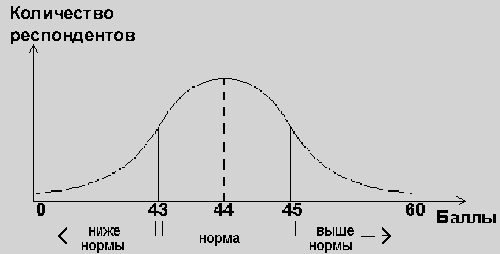 Чаще всего в руководствах к тому или иному тесту можно встретить выражения нормы не в виде сырых баллов, а в виде стандартных производных показателей. То есть нормы к данному тесту могут быть выражены в виде Т-баллов, процентилей, станайнов, стандартных IQ и др. Перевод сырых значений (первичных показателей) в стандартные (производные) делается для того, чтобы результаты, полученные по разным тестам, можно было сравнивать между собой. Производные показатели получаются путем математической обработки первичных показателей. Первичные показатели по разным тестам нельзя сравнивать между собой по причине того, что тесты имеют различное внутреннее строение. Например, IQ, полученный с помощью теста Векслера, нельзя сравнивать с IQ, полученным с помощью теста Амтхауэра, так как эти тесты исследуют разные особенности интеллекта и IQ как суммарный показатель по субтестам складывается из показателей разных по строению и содержанию субтестов. Итак, при формировании выборки стандартизации следует учитывать два ее важных фактора: репрезентативность и объем.Рестандартизация как определение норм для новой социоэтнической популяции является одним из основных и обязательных элементов адаптации теста.Типы стандартных шкал и оценка результатов теста.Типы измерительных шкал.Диагностика использует различные математические понятия и методы. В основе получения разнообразных показателей лежит процедура измерения. 	Измерение — это приписывание чисел объектам или их свойствам в соответствии с определенными правилами. В зависимости от характера указанного соответствия выделяют разные уровни измерения: Номинальное измерение - представляет обозначение числом определенной общности объектов, имеющих общий признак. Число в этом случае выполняет роль имени (функцию номинации). Допускается замена одного числа-наименования другим при соблюдении условия: различные группы объектов должны иметь разные имена.Ординальное измерение состоит в упорядочении объектов в соответствии с нарастанием или убыванием значения общего для всех объектов признака (ранжирование). Такое измерение позволяет определить объект, занимающий среднее положение и ряду объектов (медиана), подсчитать процент объектов с меньшим или большим значением признака (процентиль). При интервальном измерении различия между объектами оцениваются определенным интервалом (эталоном). В случае значении, полученных при таком измерении, допустимы вычисления средних арифметических значений, стандартных отклонений и коэффициента корреляций (а также выше перечисленные операции для значений номинальных и ординальных измерений).Измерение отношений допускает сравнение отношений двух величин, так как подразумевает наличие абсолютного нуля (т.е. полного отсутствия значения какого-либо признака). Абсолютное измерение, предполагает наличие не только абсолютного нуля, но и фиксированной единицы измерения. Данный уровень измерений не допускает никаких преобразований шкалы. Перечисленным уровням измерения соответствуют различные типы шкал измерений.Шкала наименований (номинальная) предусматривает группировку предметов (или свойств) по классам на основании наличия у них общего признака или свойства. Такая шкала является простейшей. Классам дается наименование и присваивается численное значение. Например, учащиеся в школе — 1, не учащиеся в школе — 0;Измерение в шкале порядка позволяет обнаружить различие в степени наличия признака или свойства. Шкала порядка в дополнение к свойствам шкалы наименований включает предположение о том, что числа, присваиваемые предметам, отражают количество свойства, принадлежащего предметам. Порядковое измерение также называют ранжированием, т.е. приписыванием рангов (или мест). Например, есть 10 учебных групп. Измерили уровень развития межличностных отношений в каждой из этих групп и в зависимости от занятого места располагаем их в порядке от 1 до 10. Это одно качество, но разная степень его выраженности. Интервальная шкала предполагает присвоение чисел объектам, при котором равные разности чисел соответствуют равным разностям значений измеряемого признака или свойства объекта. Основная особенность интервальных шкал — это произвольность выбора нулевой точки на шкале, которая вовсе не указывает на полное отсутствие измеряемого качества. Примером такой школы в физике является температурная шкала Цельсия; в психологии — шкалы для измерения интеллекта.В шкале отношений в дополнение к свойствам шкалы интервалов добавляется непроизвольность нуля. Нуль в такой шкале означает полное отсутствие измеряемого свойства. Исследователь в этом случае всегда может сказать, во сколько раз у испытуемого А измеряемое свойство больше, чем у испытуемого В и т д. Примером переменных, измеряемых в шкале указанного типа, могут являться: рост, вес, абсолютная температура (по Кельвину).Оценки результатов тестирования: первичные, профильные, шкальные.1) Первичные оценки – («сырые» баллы) – оценки полученные испытуемым на начальном этапе обработки результатов тестовой методики. Обычно это сведения о количестве правильно решенных задач, числе попыток при их решении; реже – о времени.2)  Профильные оценки – способ представления количественных результатов психодиагностической методики. При  таком способе оценки по отдельным группам заданий, субтестам тестовой батареи с помощью специальных приемов переводятся к соизмеримым единицам (единой шкале оценок – пример, шкала IQ) и отображается на общем графике («профиль»). Пример: шкала интеллекта Амтхауэра и т.д.)3) Шкальные оценки – способ оценки результата теста путем установления его места на специальной шкале. Шкала содержит данные о внутригрупповых нормах выполнения данной методики в выборке стандартизации. Шкальные оценки используются при статистическом анализе.	Виды нормализованных стандартных показателей:1) Т-шкала Маккола:  = 50; σ = 10 (применяется в тесте ММРI и др.);2) шкала IQ (коэффициент интеллектуальности):  = 100; σ = 15;3) шкала стенов (стандартная десятка): =5,5; σ = 2,0 (16РF Кэттелла);4) шкала стэнайнов (целочисленные значения от 1 до 9 — стандартная девятка): = 5,0; σ = 2.Где  – заданное среднее значение; σ – заданное стандартное отклонение. Таким образом, применение стандартных  шкал  необходимо  для соотнесения результатов  по разным  тестам, для  построения «диагностических профилей» по батарее тестов и тому подобных целей.Понятие психодиагностической нормы.  Виды норм.К тестам,  как методам точной психодиагностики, предъявляется ряд особых требований. Это:1) социокультурная адаптированность теста – соответствие тестовых заданий и оценок особенностям культуры,  сложившимся в обществе, где данный тест используется, будучи заимствованным в другой стране;2) простота формулировок и однозначность тестовых заданий – в словесных или иных заданиях теста не должно быть таких моментов,  которые могут по-разному восприниматься и пониматься людьми.3) ограниченное время выполнения тестовых заданий – полное время выполнения заданий психодиагностического теста не должно превышать 1,5 – 2 часов, так как сверх этого времени человеку трудно сохранить свою работоспособность на достаточно высоком уровне;4) наличие тестовых норм для данного теста – репрезентативные средние показатели по данному тесту, т.е., показатели, представляющие большую совокупность людей, с которыми можно сравнивать показатели данного индивида,  оценивания уровень его психологического развития.Одним из основных понятий в психодиагностике является понятие нормативного оценивания, под которым понимается подход к оценке и интерпретации измеряемых тестом показателей, отражающих какие-либо особенности личности, путем сравнения индивидуальных результатов со статистическими значениями нормативной выборки. Основным достоинством нормативного оценивания является: возможность строгого ранжирования испытуемых по результатам относительно выборочных данных, использования метрических шкал интервалов,относительная доступность интерпретации оценок пользователям психодиагностической информации.Никакие результаты, полученные с помощью психологических тестов не имеют смысла до тех пор, пока они не будут сравнены  с тестовыми нормами, которые возникают в процессе стандартизации нового теста, при прохождении через него большого количества испытуемых, представляющих ту популяцию, для которой данный тест был разработан. Затем полученные данные используются как стандарт для оценки показателей индивидов. Нормы могут быть выражены по-разному, например: как интеллектуальный возраст, как проценты или как стандартные значения, - но все они позволяют психологу  определить «положение» испытуемого в выборке стандартизации. Из основных понятий нормативного оценивания вытекает другое понятие – понятие нормы. Объект психодиагностики всегда находится в одном из состояний, каждое из которых характеризуется множеством переменных. По отношению к норме объект имеет два состояния – нормальное и отклоняющееся. При оценке современного состояния исследований указывается на отсутствие единого представления о норме в психологии, противоречивость взглядов о соотношении нормы и отклонения, выражающуюся в существовании различных вариантов ее определения и объясняющуюся как разносторонностью подходов к ее пониманию, так и противоречивостью реального феномена нормы. Констатируя изменчивость нормы во времени, обусловливающую трудность ее строгого определения,  норму рассматривают как развивающееся научное понятие, уровень изученности которого, расширяясь с развитием науки в целом, соответствует историческому уровню познания объекта диагностики. В понятие норма выделяют следующие характеристики:норма как исходное начало для сравнения данных диагностического обследования, с этой точки зрения выделяют статистическую норму;норма как описательная характеристика. Принятые в данном обществе на определенном этапе его развития правила и требования по отношению к различным параметрам проявления психической активности, показателем является социокультурные нормы;норма как оптимальное состояние объекта (наиболее устойчивое, больше всего соответствующее определенным условиям и задачам функционирования (адаптация, культура и т.д.).А. Анастази в своей работе «Психологическое тестирование» описывает следующие виды норм:нормы развития: возрастные (умственный возраст, эквивалентный класс) и шкалы порядка;внутригрупповые нормы;специфические нормы;локальные нормы;профессиональные нормы;национальные нормы;тестовые нормы.Для тестовых норм существует такая описательная характеристика как «репрезентативность», то есть, правомерность применения тестовых норм в большой группе людей. Примечание: Если тестовые нормы были вычислены на выборке школьников, то эти нормы нельзя автоматически переносить на студентов - надо провести рестандартизацию теста, проверить его на студентах и вычислить тестовые нормы для студентов.Еще одной характеристикой является «относительность» тестовых норм, которая означает, что они меняются с развитием общества, с изменением социально-экономической, демографической и прочей ситуации. Это приводит к необходимости пересматривать нормативные данные при проведение диагностических исследований.ТЕМА 5. «ПСИХОМЕТРИЧЕСКИЕ ОСНОВЫ ПСИХОДИАГНОСТИКИ»Вопросы для обсуждения:1.Общее понятие о психометрии и области ее применения. 2. Надежность теста и методы ее оценки.3. Валидность теста и ее типы. 4. Достоверность, репрезентативность и дискриминативность теста. 1.Общее понятие о психометрии и области ее применения.В психологии особое место занимает вопрос о качестве информации, получаемой в результате применения различных методов. Поскольку источником ее всегда является человек, то информация  носит субъективный характер. Для преодоления такого рода искажения информации вводится ряд психометрических требований.Психометрика – (психометрия) – ( от греч. «психе» - душа,  «метрос» – мера) – это математизированная технология создания стандартизированных измерительных психодиагностических методик. Она выступает в качестве методологической основы психодиагностики.Понятие «психомерия» введено Х. Вольфом в 1734 г., впервые указавшим на возможность измерения в психологии. Одним из первых измерений в психологии стало  измерение времени реакции.Сегодня, прежде чем психодиагностические методики могут быть использованы для практических целей, они  должны пройти проверку по ряду формальных критериев, доказывающих их высокое качество и эффективность. Показателями качества психодиагностической методики выступают: надежность, валидность, достоверность, репрезентативность и дискриминативность. Каждый из этих показателей характеризует определенные размерности качества диагностики.2. Надежность теста и методы ее оценки.В самом широком смысле надежность теста – это характеристика того, в какой степени, выявленные у испытуемых различия по тестовым результатам являются отражением действительных различий в измеряемых свойствах и в какой мере они могут быть приписаны случайным ошибкам. 	Надежность – характеристика методики, отражающая точность психодиагностических измерений, а также устойчивость результатов теста к действию посторонних случайных факторов.К числу таких факторов относят: разнообразные условия диагностического обследования (время суток, освещенность, температура, шумы); особенности функционального состояния обследуемого (утомление, динамика врабатываемости, настроение); и информационно-социальные обстоятельства (опыт тестирования, отношение к исследованию и к диагносту). Среди видов надежности выделяют:надежность самого измерительного инструмента – его показатель – коэффициент надежности (коэффициент внутренней согласованности теста);стабильность изучаемого признака – его показатель – коэффициент стабильности;константность, то есть, относительную независимость результатов от личности экспериментатора – его показатель – коэффициент константности.Именно в таком порядке рекомендуется осуществлять проверку методики на надежность, хотя большинство исследователей прибегают только к расчету первого коэффициента.Определение надежности измерительного инструмента (гомогенная надежность) – показывает как составлена методика, насколько правильно подобраны задания с точки зрения их взаимосогласованности, насколько она однородна (т.е. ее задания актуализируют одно и тоже свойство личности).	Для  этого используют следующие методы:метод расщепления – обычно задания теста делятся на четные и нечетные, отдельно обрабатываются, а затем  результаты  двух полученных рядов коррелируются  между собой. метод определения надежности  параллельных форм теста (эквивалентная надежность) предполагает, что одна и та же группа испытуемых обследуются вначале с использованием основного набора заданий, а затем – с применением аналогичных дополнительных наборов (пример: формы А, В, С 16 PF).Определение стабильности изучаемого признака (ретестовая надежность) – установка, насколько стабилен признак, который исследователь намерен измерять.Для этого используется ретестовый метод – заключается в повторном обследовании испытуемых с помощью той же методики через определенное время (не меньше одного месяца,	но не более полугода, так как с увеличением временного интервала стабильность признака имеет тенденцию снижаться). О стабильности  признака судят  по коэффициенту корреляции между результатами первого и повторного тестирования. Определение константности изучаемого свойства (относительной независимости результатов от личности экспериментатора) Для определения вычисляется коэффициент константности -  определяется путем корреляции результатов двух опытов, проведенных в относительно одинаковых условиях на одной и той же выборке испытуемых, но разными экспериментаторами.Количество испытуемых при оценке надежности должно быть не меньше 400 человек и не более 1000.Методика признается надежной, когда коэффициент корреляции не ниже 0,75 – 0,85 (Лучшие по надежности тесты дают коэффициенты – 0,90). 	3. Валидность теста и ее типы.Валидность теста показывает, в какой мере он измеряет то качество, для оценки которого он предназначен. Соответствие теста измеряемому психическому свойству. Например, если тест ориентирован на измерение психической устойчивости учащегося, то он должен измерять только эту переменную и никакую другую. На 100% это требование реализовать не всегда удается, но необходимо стремиться к этому.Если высокая надежность теста говорит о том, что тест действительно «что-то» измеряет, то высокая валидность указывает на то, что тест измеряет именно то, что мы хотим. Валидность обычно меньше или равна надежности. Инвалидные, то есть, не обладающие валидностью, тесты не пригодны для практического использования. Валидизация – проверка валидности методики.Кроссвалидизация – процедура дополнительной проверки валидности теста или результатов исследования посредством применения теста на новой выборке или проведения исследования с  другими группами  испытуемых,  а также  с применением других методов регистрации зависимых переменных. Существует два типа валидности:Теоретическая валидность – это валидность измерительного инструмента (валидность, в первом понимании имеет отношение к  методике).Ее проверка называется - теоретической валидизацией – при ней исследователя интересует  само свойство, измеряемое методикой. Способы нахождения теоретической валидности методики:Конвергентная валидность, то есть, сопоставление данной методики с авторитетными родственными методиками и доказательство значимых связей с ними.Дискриминантная  валидность - сопоставление с методиками, имеющими другое теоретическое основание и констатация отсутствия значимых связей с ними.Если доказана теоретическая валидность, то интерпретация полученных показателей становится более ясной и однозначной, а название методики соответствует сфере ее применения.Прагматическая валидность - проверка методики с точки зрения ее практической значимости, эффективности, полезности – (это валидность во втором понимании, имеет отношение к цели использования методики).Ее проверка называется прагматической валидизацией – при ней исследователя интересуют не суть предмета измерения, а то, что измеряемое методикой имеет связь с определенными областями практики.Способы нахождения прагматической валидности методики:Внешняя (критериальная) валидность методики - это представление о методике, сфере ее применения, результативности и прогностической ценности, которое возникает у испытуемого (или другого непрофессионала).Для проведения такой проверки, как правило, выбирается какой-нибудь независимый от методики внешний критерий (показатель проявления изучаемого свойства в повседневной жизни), определяющий успех в той или иной деятельности (учебной, профессиональной и т.п.), и с ним сравниваются результаты диагностической методики. Подсчитывается коэффициент корреляции между шкалами методики и внешним критерием.Для вычисления количественного показателя — коэффициента валидности  испытуемых не должно быть меньше 50, однако лучше всего более 200.Величина коэффициентов валидности, то она по разным причинам всегда ниже, чем коэффициент надежности. По мнению ведущих психодиагностов, низким признается коэффициент валидности порядка 0,20 - 0,30, средним - 0,30 - 0,50, высоким - выше 0,60 [6].2) Качественная оценка валидности:В зависимости от специфики самой диагностической методики а также временного статуса внешнего критерия различают несколько видов валидности.Содержательная валидность (внутренняя валидность) - характеризует степень репрезентативности (показательности) содержания заданий теста измеряемой области психических свойств. Этот прием используется в основном в тестах достижений. Например: если методика предназначена для диагностики  сформированности речи, то она должна оценивать все аспекты этой высшей психической функции –  импрессивную и экспрессивную речь, речевую деятельность, чтение, письмо. Конкурентная валидность отражает способность методики различать испытуемых на основании диагностического признака, являющегося объектом измерения в данной методики.  	Например: методика будет обладать конкурентной валидностью, если с ее помощью можно разделить испытуемых по степени выраженности признака на несколько таких же групп (сильные, средние, низкие значения), как и с помощью другой, уже известной методики.«Критериальная валидность – показывает как результаты тестирования соотносятся с теми оценками измеряемоно качества или свойства, которые получены другими (нетестовыми) способами, а именно: с мнением специалистов,  данными наблюдений и экспериментов и т.д. Она бывает текущей, прогностической и ретроспективной в ависимости от времени сбора данных у экспертов.Конструктная (концептуальная) валидность – отражает степень соотнесения результатов теста с базовыми для него теоретическими понятиями (конструктами). Чем больше результаты методики соответствуют теоретической гипотезе о природе измеряемой переменной, тем выше ее конструктная валидность. Например: методика имеет конструктную валидность, если полученные результаты совпадают с выдвинутой гипотезой.Таким образом, приводя данные о валидности разработанной методики важно указать:какой вид валидности имеется ввиду;сведения о численности и особенностях индивидов, на которых проводилась валидизация.4. Достоверность, репрезентативность и дискриминативность  теста.Достоверность теста - способность теста защищать информацию от мотивационных (сознательных и бессознательных) искажений и социальной желательности ответов.Типичным приемом обеспечения достоверности методики является использование шкалы лжи.   Эти шкалы основываются главным образом на феномене социальной желательности – стремлении испытуемых давать в ходе тестирования социально одобряемую информацию.Шкала лжи состоит из вопросов,  касающихся  незначительных  проступков,  которые  совершаются большинством людей. Если испытуемый набрал по шкале лжи балл выше критического, то его протокол объявляется недостоверным и ему предлагается либо выполнить данный тест еще раз более откровенно, либо выполнить другой тест. Более  тонкий  вариант – введение  шкал «коррекции» (например,  в ММРI): получение определенного балла по этим шкалам вызывает внесение поправок к баллу по другим шкалам, скореллированным со  шкалой коррекции. Репрезентативность -  характеризует способность выборки испытуемых быть представительной, то есть, достаточно адекватно отражать характеристики того контингента испытуемых, который обследуется.Репрезентативность тестовых норм — правомерность применения тестовых норм в большой группе людей (популяции– категория испытуемых определенной социальной, профессиональной или половозрастной принадлежности). Если тестовые нормы были вычислены на выборке школьников, то эти нормы нельзя автоматически переносить на студентов - надо провести рестандартизацию теста, проверить его на студентах и вычислить тестовые нормы для студентов.Дискриминативность теста - способность теста дифференцировать испытуемых в диапазоне от «максимального» до «минимального» результата набранного по данному тесту.ТЕМА 6: «ПСИХОЛОГИЧЕСКАЯ ДИАГНОСТИКА ИНТЕЛЛЕКТА И КРЕАТИВНОСТИ»Вопросы для обсуждения:Актуальность проблемы изучения интеллектуального развития.Соотношение понятий “умственное развитие”, “интеллект”, “обучаемость”.Методики исследования интеллекта, креативности.Актуальность проблемы изучения интеллектуального развития.В западной психологии, несмотря на огромное количество исследований интеллекта и его развития, все чаще звучит критика понятия “интеллект”. Наиболее радикально настроенные авторы даже утверждают, что в научных целях от использования этого понятия вообще следует отказаться в силу отсутствия у него каких-либо объяснительных возможностей. Принятое определение интеллекта как способности решать задачи привело к тому, что он оказался противопоставленным естественным проявлениям:интеллектуальной активности (обыденному интеллекту), творческим интеллектуальным возможностям (креативности), индивидуально-своеобразным способам осмысления действительности  (когнитивным стилям),  эффективности  социального познания (социальному интеллекту). В свою очередь, в отечественной психологии публикации по интеллекту исчисляются единицами. Своего рода принижению роли интеллекта, отождествляемого, как правило, с логическим, рациональным, аналитическим началом, в определенной мере способствовал все возрастающий в последние годы интерес отечественных авторов к иррациональным субъективным состояниям, трактовке человеческого познания как выражения творческой (надситуативной) активности личности, традициям понимающей психологии в анализе высших психических (в т.ч. когнитивных) процессов. В результате для профессионального психологического анализа “человек переживающий” оказался более привлекательным, чем “человек разумный”. Таким образом, если для западной психологии проблема интеллекта попала в разряд двусмысленных тем исследования (действительно, стоит ли браться за изучение интеллекта, если его существование в качестве реального психического феномена подвергается сомнению), то в российской психологии она приобрела репутацию неинтересной темы.В настоящее время общепринятой стала точка зрения, согласно которой интеллектуальные тесты измеряют не интеллект, а умственное развитие.2. Соотношение понятий “умственное развитие”, “интеллект”, “обучаемость”.Понятие «умственное развитие»В отечественной психологии принято понимать под умственным развитием совокупность знаний, умений и набор умственных действий, которые сформировались в процессе приобретения этих знаний. Характер усвоенных знаний определяет и качество освоенных умственных действий. По существу, умственное развитие – это характеристика способов, форм и содержания мышления человека. Уровень умственного развития – основа, база для усвоения новых знаний и умений, возникновения и функционирования новых умственных действий. По мнению К.М.Гуревича и Е.И.Горбачевой, одним из признаков умственного развития следует считать присущую ему качественную направленность, избирательность по отношению к разным областям теории и практики, что проявляется в развитии различных видов мышления – лингвистического, естественнонаучного, математического. Но наиболее общей характеристикой уровня умственного развития является подготовленность функционирования мышления в пределах возрастного социально-психологического норматива. Иначе говоря, уровень умственного развития должен в первую очередь отражать наиболее типичные, общие, характерные возрастные особенности мыслительной деятельности, касающиеся как объема и качества знаний и умений, так и запаса определенных умственных действий. В этом плане проблема умственного развития смыкается с проблемой интеллекта, или общей умственной способности. Интеллект –  не сумма знаний и умственных операций, а то, что способствует их успешному усвоению. Достигнутый индивидом уровень умственного развития зависит от его интеллектуальных способностей. Поэтому нельзя не согласиться со справедливым утверждением видного специалиста в области психологии способностей и одаренности, профессора Н.С.Лейтеса (р. 1918), что «умственное развитие не является чем-то внешним по отношению к способностям». Умственное развитие и умственные способности тесно взаимосвязаны.Несомненно и другое: уровень умственного развития зависит не только от интеллекта, он обусловлен многими факторами (условиями жизни, особенностями учебного заведения, методами обучения и пр.). Например, одни и те же знания могут обусловить разный тип мышления учащегося (эмпирический или теоретический), все зависит от организации учебного процесса.Понятие интеллекта. На сегодняшний день понятие интеллекта определяется достаточно разнородно, но, как правило, имеются в виду:индивидуальные особенности познавательной сферы (мышления, памяти, восприятия, внимания и пр.). Подразумевается определенный уровень развития мыслительной деятельности личности, обеспечивающий возможность приобретать все новые знания и эффективно использовать их в ходе жизнедеятельности, в разных проблемных ситуациях и при работе с разнообразным «мыслительным материалом». В качестве примера можно привести определение интеллекта, принадлежащее В.Н.Дружинину: «Интеллект – некоторая способность, определяющая общую успешность адаптации человека к новым ситуациям посредством решения задачи во внутреннем плане действия («в уме») при доминирующей роли сознания над бессознательным». Интеллект рассматривается как иерархически структурированная целостность мыслительных способностей.Остановимся теперь подробнее на понятии «интеллект» (от лат. intellectus – понимание, познание). Оно имеет несколько значений:общая способность к познанию и решению проблем, определяющая успешность любой деятельности и лежащая в основе других способностей;система всех познавательных способностей индивида: ощущений, восприятия, памяти, представлений, мышления, воображения;     способность к решению проблем без проб и ошибок «в уме».Понятие интеллекта как общей умственной способности применяется в качестве обобщения поведенческих характеристик, связанных с успешной адаптацией к новым жизненным задачам.Р.Стернберг выделил три формы интеллектуального поведения:а) вербальный интеллект (запас слов, эрудиция, умение понимать прочитанное и т.п.);б) способность решать проблемы (способность строить планы, применять знания и т.д.);в) практический интеллект (умение добиваться поставленных целей и пр.). Стратегия исследования интеллекта при таком его понимании была очевидной: изучать интеллект следует через перечень конкретных поведенческих «примеров» интеллектуального поведения (частным случаем которых является ситуация решения тестовых задач).Психологи стали активно изучать интеллект в начале ХХ в. Тогда интеллект рассматривался как достигнутый к определенному возрасту уровень психического развития, который проявляется в сформированности познавательных функций, а также в степени усвоения умственных умений и знаний. Считалось, что интеллект – врожденная неизменная способность (на 80% определяется наследственностью).С появлением первых интеллектуальных тестов (А.Бине) утвердилась операциональная трактовка интеллекта: интеллект – это то, что измеряют тесты интеллекта.Существует 4 основных подхода:1. Интеллект – это обобщенная способность к обучению.2. Интеллект – это способность к обобщенному абстрактному мышлению. Функция интеллекта – в эффективном использовании символов и понятий. Большинство исследователей широко трактовали способность к абстрагированию.Этот подход очень близок к следующей трактовке интеллекта.3. Интеллект – это то, что обеспечивает эффективность адаптации в сложной среде.Штерн – общая способность приспособления человека к новым условиям, к новым жизненным задачам.Векслер – общая способность, которая проявляется в целенаправленной деятельности, в правильном рассуждении, понимании, приспособлении среды к своим возможностям.Пиаже – когнитивная теория: структурирование отношений между средой и человеком.4. Интеллект – это то, что измеряется тестами интеллекта.Эти подходы – взаимодополняющие.Интеллект – это относительно самостоятельная динамическая структура познавательных свойств личности, возникающая на основе наследственных и врожденных анатомо-физиологических особенностей мозга, формирующаяся и проявляющаяся в деятельности, и преимущественно обеспечивающая адекватное взаимодействие с окружающей действительностью.1.Иерархические теории структуры интеллекта.Группа различных показателей находится во взаимосвязи, определяя одну способность. Групповые факторы – общие для более или менее ограниченных групп тестов.Иерархическая теория интеллекта:1) На вершине – генеральный фактор (открытый Спирменом)2) Затем – достаточно широкие групповые факторы: вербально-образовательный и практическо-механический интеллект.3) Подразделяются на субфакторы:Вербально-образовательный → вербальный и счетный субфакторы;Практическо-механический → механико-информационный, пространственный, мануальный субфакторы.4) На низшем уровне – специфические факторы.Понятие «Обучаемость».Важно рассмотреть также соотношение понятий «умственное развитие» и «обучаемость».Обучаемость – эмпирическая характеристика индивидуальных возможностей учащегося к усвоению учебной информации, к выполнению учебной деятельности, в т.ч. к запоминанию учебного материала, решению задач, выполнению различных типов учебного контроля и самоконтроля.Обучаемость в широком смысле слова выступает как проявление общих  способностей человека,  отражающих  познавательную  активность субъекта и его возможности к усвоению новых знаний, действий, сложных форм деятельности. Выражая общие способности, обучаемость выступает как общая возможность психического развития, достижения обобщенных систем знаний, общих способов действий.  Различают:     общую обучаемость – способность усвоения любого материала;специальную обучаемость – способность усвоения отдельных видов материала: различных наук, искусств, видов практической деятельности.В основе обучаемости лежат: 1) уровень развития познавательных  процессов субъекта – восприятия, воображения, памяти, мышления, внимания, речи; 2) уровень развития его мотивационной и эмоционально-волевой сфер; 3) развитие производных от них компонентов учебной деятельности: уяснения содержания учебного материала из прямых  и  косвенных  объяснений, овладение материалом до степени активного применения.Обучаемость определяется не только уровнем развития активного познания (тем, что субъект может познать и усвоить самостоятельно), но и  «рецептивного» (тем, что субъект может познать и усвоить с помощью другого человека, владеющего знаниями и умениями). Поэтому обучаемость как способность к учению и усвоению отличается от способности к самостоятельному познанию и не может полностью оцениваться лишь показателями его развития.Таким образом, неправомерно отождествлять понятия «уровень умственного развития», «интеллект» и «обучаемость». Диагностика этих психологических феноменов должна быть различной.ТЕМА 7: «ПСИХОЛОГИЧЕСКАЯ ДИАГНОСТИКА ЧЕРТ ЛИЧНОСТИ»Вопросы для обсуждения:1.Понятие черты в психологии. Классификация черт: конституциональные (организм), индивидные (социально обусловленные), личностные (рефлексивно-ситуационные). 2. Психодиагностика конституциональных черт (темперамента)3.Психодиагностика социально обусловленных черт (характера).***1.Понятие черты в психологии. Классификация черт: конституциональные (организм), индивидные (социально обусловленные), личностные (рефлексивно-ситуационные).Личность - это индивид, занимающий определенное положение в обществе, выполняющий определенную общественно полезную деятельность и отличающийся своими, присущими только ему индивидуально - и социально-психологическими особенностями.Все они сходятся в одном: понятие «личность» характеризует человека как социальное существо. 	B рамках данного понятия рассматриваются такие психологические свойства личности, как мотивация, темперамент, способности и характер.Факторы, обуславливающие особенности развития личности.А) Внешне обусловленные характеристики личности. Человек, становясь личностью, формируется под влиянием внешних факторов. Социальная природа личности определяется общественными отношениями.Целостность личности зависит от всего комплекса внешних влияний на нее в ходе ее развития. Стадиальность развития личности.Б) Внутренне обусловленные характеристики. Личность формируется и развивается под воздействием не только внешних условий, но и внутренних, которые определяются особенностями организма человека. 1. Неравномерность развития личности.2. Интеграция в развитии личности.3. Компенсация в развитии личности.Движущие силы психического развития личности.Движущие силы психического развития - это противоречия: между потребностями личности и внешними обстоятельствами; ее возросшими физическими способностями, духовными запросами и старыми формами деятельности; новыми требованиями деятельности и несформированными умениями и навыками. Социальная ситуация развития;Ведущая деятельность;Возрастные новообразования.Факторы психического развития личности могут быть: Внешними факторами выступают окружающая среда и общество, в которых развивается человек; внутренними - биогенетические и физиологические особенности человека и его психики. Уровни психического развития - степень и показатели психического развития человека (ребенка) в процессе и на различных' этапах формирования его личности.Уровень актуального развития личности - показатель, характеризующий способность человека выполнять различные самостоятельные задания. Он показывает, каковы обученность, навыки и умения личности, ее качества и их развитие. Современное состояние развития психологии и ее экспериментальных прикладных исследований дают возможность постоянно замерять и определять с помощью конкретной аппаратуры их важнейшие характеристики. Уровень ближайшего развития личности - показатель того, что человек не может выполнить самостоятельно, но с чем он справляется с небольшой помощью других. Основными сферами личности являются:1) мотивационно-потребностная. Она включает различные потребности (испытываемые человеком нужды в определенных условиях жизнедеятельности и развития), мотивы (связанные с удовлетворением определенных потребностей побуждения к деятельности) и направленности;2) эмоционально-волевая. Сюда обычно включают субъективно окрашенные реакции, отношения к окружающему миру, усилия и их переживания. Обобщенно сюда следует относить эмоционально-волевые состояния, процессы и свойства личности;3) когнитивно-познавательная. Эта сфера обычно представляется как получение, хранение, узнавание, воспроизведение, забывание и преобразование информации. Обобщенно сюда следует относить когнитивно-познавательные состояния, процессы и свойства;4) морально-нравственная. Эта сфера включает личностные репрезентации основных нормативных регуляций действий человека, закрепленных в привычках, обычаях, традициях, принципах социальной жизни людей. 5) экзистенционально-бытийная. К этой сфере следует относить субъективные самопрезентации существования личности. Эта сфера проявляется в состояниях самоуглубления, переживаниях своей самости, свойствах личности, обусловленных сопричастностью своему бытию в мире (например, экзистен-циональность, уверенность/неуверенность);6) действенно-практическая. Сюда обычно относят проявления человека как деятеля, практически реализующего себя в окружающем мире. К ним могут быть отнесены демонстрации его способностей, навыков, умений, достижений; прагматические аспекты личности и т.п.;7) межличностно-социальная. К этой сфере следует относить межличностные обмены информацией, взаимодействия, отношения и т.п.Ключевыми системообразующими чертами личности выступают:Эмоциональность — это совокупность качеств личности, определяющих динамику возникновения, протекания и прекращения эмоциональных состояний; чувствительность к эмоциогенным ситуациям. Активность — характеристика личности, определяющая интенсивность, продолжительность, частоту и разнообразие выполняемых действий или деятельностей какого-либо рода. Саморегуляция — это системная характеристика, отражающая способность личности к устойчивому функционированию в различных условиях жизнедеятельности. Значение этой характеристики проявляется в намеренной регуляции личностью параметров функционирования (состояния, поведения, деятельности, взаимодействия с окружением), которые оцениваются субъектом как желаемые.Побуждение — это мотивационный компонент характера.Основными элементами личности являются:1) темперамент — особенности нейродинамической организации индивида;2) характер — совокупность устойчивых, преимущественно прижизненно формируемых свойств;3) способности — сочетание психических свойств, являющихся  условием успешного выполнения какой-либо одной или нескольких видов деятельности;4) направленность — это система устойчивых предпочтений и мотивов личности, ориентирующих динамику ее развития, задающая главные тенденции ее поведения. Черты личностиЧерта - это описательная переменная, фиксирующая интегральную стратегию поведения человека, складывающуюся под действием системы организмического, социально-нормативного и личностного уровней регуляции. В применении к задаче прогнозирования поведения человека в обыденных ситуациях каждый отдельный показатель из профиля обычно называется чертой. В разных ситуациях, предъявляющих разные требования к индивиду, актуализируются разные черты: ситуации, требующие особой тщательности и внимания, провоцируют проявление черт «внимательный - невнимательный», «аккуратный - небрежный»; ситуации встречи или знакомства людей друг с другом провоцируют проявление черт «общительность - замкнутость», «отзывчивость — черствость» и т. п.По происхождению различают следующие классы черт: 1) Конституциональные черты обусловлены свойствами организма и задают ограничения для максимально широких классов ситуаций. Они являются базовыми и наиболее универсальными, относятся к общим структурно-динамическим характеристикам стиля деятельности и описываются в функциональных понятиях свойств темперамента. Предпочтение той или другой системы черт основывается на базе нейрофизиологических теорий (например, типов высшей нервной деятельности (ВНД), или взаимоотношений между различными функциональными отделами центральной нервной системы (ЦНС). 2) Индивидные черты (социально-обусловленные) обусловлены опытом жизнедеятельности в определенных относительно широких социально-нормативных ситуациях. Они относятся к более узкому классу черт, предопределенных социальной и предметно-профессиональной средой развития индивида. 3) Личностные черты (рефлексивно- ситуационные) обусловлены внутренней "работой" личности по анализу и проектированию собственного поведения. Принципы и методы диагностики черт и типов личности.Основным методом диагностики черт и типов личности являются личностные опросники, методики субъективного шкалирования (психосемантические методы) и репертуарные методики.Личностные опросники предназначены для диагностики степени выраженности у индивида определенных личностных черт или других психологических характеристик, количественным выражением которых служит направленность и частота ответов на пункты опросника3. Опросники   могут быть эмпирическими    и факторными.  1.Создание  эмпирических   опросников   происходит  путем поиска  вопросов (заданий), позволяющих   разделять  группы  испытуемых, подобранные   на основе какого-либо   критерия, имеющего  отношение   к тестируемому  поведению  или свойству  личности   – критериально-ключевой принцип конструирования. Зачастую  таким  критерием   является  клинический   диагноз или синдром.  Например, утверждения  шкал MMPI формировались   из тех, на которые  чаще  всего  определенным   образом  отвечали  больные  разной  нозологической  принадлежности.   Соответственно, применяя   этот опросник, мы устанавливаем  «близость»  обследуемого   одному  из типов  дисгармонического    развития личности.  Такой  подход позволяет  ограничиться   пониманием   ответов как эмпирических показателей  и не требует анализа причинно-следственных    связей.  2. Термином  «факторные  опросники»   по сути дела объединяются  два их типа — опросники   типологические   и опросники   черт личности.   – факторно-аналитический принцип конструирования.Например, опросник Айзенка  разработан   на основе  выделения   типов  личности  как  целостных  образований, не сводимых  к набору черт (факторов).   3) Типологические  опросники. В разных теориях личности постулируется различное количество конкретных ее характеристик, имеющих индивидуальную выраженность. Для их обозначения часто используется понятие «черта». Большим по объему и более гетерогенным по сравнению с чертой является понятие «тип». Тип личности рассматривается как целостное образование, не сводимое к набору черт. Понятие «тип» отличается более высоким уровнем обобщения и выполняет функцию категоризации свойств личности в более объемные единицы, имеющие непосредственное отношение к наблюдаемым моделям поведения человека. Типы — это комбинации содержательных характеристик личности, между которыми существуют закономерные и необходимые связи, «комплексы».Типологический подход является основанием для разработки типологических опросников личности. Здесь тип личности не только определяет особенности опросника, но и выступает способом обобщения диагностических данных, а также предполагает группировку обследованных по степени сходства, близости в пространстве личностных признаков. При использовании этого вида опросников диагноз ставится на основе сопоставления индивидуальных результатов с соответствующими (усредненными) типами личности, представленными в опроснике, и определении степени их сходства.4)Возможен  и иной  путь — группировка  личностных  признаков   (черт), а не обследуемых (опросники черт).  Соответственно   диагностика  осуществляется   по степени  выраженности этих черт. Достаточно  типичным   представителем   опросников   черт личности можно  назвать  16 PFКеттелла. Здесь факторный   анализ  является  методом  преобразования  исходного, достаточно  большого  набора  групп тесно связанных  между собой признаков в более простую и содержательную форму методом, позволяю- щим, по мнению Кеттелла, «открывать основные первичные свойства личности».ТЕМА 8: «ПСИХОДИАГНОСТИКА САМОСОЗНАНИЯ»Вопросы для обсуждения:Самосознание как объект психодиагностики.2. Характеристика конкретных методов и методик психодиагностики самосознания.	Самосознание как объект психодиагностики.Самосознание – это прежде всего процесс, с помощью которого человек познает себя и относится к самому себе. Но самосознание характеризуется также своим продуктом – представлением о себе, "Я-образом" или "Я-концепцией" (хотя эти термины и не являются полностью синонимичными, тем не менее они не несут в себе фиксированных терминологических различий, поэтому в данном контексте будем использовать их как синонимы). Это различение процесса и продукта в психологический обиход было введено У.Джемсом в виде различения "чистого Я" (познающего) и "эмпирического Я" (познаваемого). Анализ "Я-образа" позволяет выделить в нем два аспекта: знания о себе и самоотношение. В ходе жизни человек познает себя и накапливает знания о себе. Эти знания составляют содержательную часть его представлений о себе – его "Я-концепции". Однако знания о себе самом, естественно, ему небезразличны: то, что в них раскрывается, оказывается объектом его эмоций, оценок, становится предметом его более или менее устойчивого самоотношения. Не все реально постигаемое в себе самом и не все в собственном самоотношении явно осознанно; некоторые аспекты "Я-образа" оказываются неосознанными.	Так, среди иррелевантных (несущественных) факторов, влияющих на самоописание и его интерпретацию (помимо релевантного фактора – самой "Я-концепции"), рассматриваются:Проблема социальной желательности. Она возникает всякий раз при использовании самоотчетов в тех сферах, в которых существуют эталоны должного, правильного образа действий, мыслей и т.д. Особенно острой эта проблема оказывается в ситуации исследования "Я-концепции". Здесь возникает вопрос, нужно ли стремиться к "вычитанию" социальной желательности из самоописаний. Стремление видеть и культивировать в себе социально ценные качества – одно из реальных стремлений человека, которое, конечно же, отражается в его "Я-концепции".  Стратегия самоподачи. Выставлять себя в социально выигрышном свете – это лишь один из аспектов более общего феномена, известного как стратегия самоподачи. Исследования стратегий самоподачи (самопрезентации) исходят из представлений о том, что всякий человек заинтересован во впечатлении, производимом им на окружающих. Определенные аспекты поведения человека специально направлены на установление, уточнение и поддержание своего образа в глазах других.Сложное строение "Я-концепции". Психодиагностические данные могут интерпретироваться лишь в контексте теоретических представлений о строении "Я-образа" и процесса самосознания в целом. Кратко охарактеризуем основные положения, касающиеся строения самосознания и "Я-концепции".1. Самосознание имеет уровневое строение. Эта идея не раз высказывалась в отечественной и мировой литературе. И.С.Кон формулирует уровневую концепцию "Я-образа", используя понятие установки, которая включает три компонента: когнитивный, аффективный и поведенческий. Нижний уровень "Я-образа" составляют неосознанные, представленные только в переживании установки, традиционно ассоциирующиеся в психологии с "самочувствием" и эмоциональным отношением к себе; выше расположены осознание и самооценка отдельных свойств и качеств; затем эти частные самооценки складываются в относительно целостный образ; и, наконец, сам этот "Я-образ" вписывается в общую систему ценностных ориентаций личности, связанных с осознанием ею целей своей жизнедеятельности и средств, необходимых для их достижения. И.И.Чеснокова предлагает различать два уровня самосознания по критерию тех рамок, в которых происходит соотнесение знаний о себе. На первом уровне такое соотнесение происходит в рамках сопоставления "Я" и "другого человека". Сначала некоторое качество воспринимается и понимается в другом человеке, а затем оно переносится на себя. Соответствующими внутренними приемами самопознания являются преимущественно самовосприятие и самонаблюдение. На втором уровне соотнесение знаний о себе происходит в процессе автокоммуникации, т.е. в рамках "Я и Я". Человек оперирует уже готовыми, сформированными знаниями о себе. В качестве специфических внутренних приемов самопознания выступают самоанализ и самоосмысление. В.В.Столиным (1985) была сформулирована концепция уровневого строения самосознания, основанная на учете характера активности человека, в рамках которой формируется и действует его самосознание.В качестве исходного понимается различие содержания "Я-образа" (знания или представления о себе, в т.ч. и в форме оценки выраженности тех или иных черт) и самоотношения. Последнее – это переживание, относительно устойчивое чувство, пронизывающее самовосприятие и "Я-образ".В  содержании  "Я-образа"  выделяются   две  важнейшие   образующие: 1) знания о тех общих чертах и характеристиках, которые объединяют субъекта с другими людьми, – присоединяющая образующая "Я-концепции" или система самоидентичности  и 2) знания, выделяющие "Я" субъекта в сравнении с другими людьми, – дифференцирующая образующая "Я-концепции". Она придает субъекту ощущение своей уникальности и неповторимости.Вертикальное строение самосознания раскрывается как уровневое строение. Уровни самосознания определены уровнями активности человека, одновременно являющимся биологическим индивидом (организмом), социальным индивидом и личностью.На уровне организма активность субъекта определена системой "организм – среда", имеет прежде всего двигательный характер и вызывается потребностями в самосохранении, нормальном функционировании, физическом благополучии организма. В недрах этой активности формируется обратная связь в виде ощущений о положении тела и его органов в пространстве, которые слагаются в "схему тела". Фигурально выражаясь, это "Я-образ" организма, который надо отличать от "физического Я" субъекта, обладающего более сложной, биосоциальной природой. В схеме тела не разделены дифференцирующая и присоединяющая составляющие. На уровне организма формируется также самочувствие – итог процессов, отражающих состояние внутренних органов, мышц, активации организма в целом. Самочувствие – биологический аналог самоотношения, отражающий степень удовлетворенности потребностей организма в благополучии, целостности, функциональном состоянии.На уровне социального индивида активность человека подчинена иной потребности – потребности в принадлежности к общности, в признании этой общностью. Эта активность регулируется социальными нормами, правилами, обычаями и т.д., которые усваиваются индивидом. "Я-образ" облегчает человеку ориентацию в системе этих активностей прежде всего за счет формирования своей присоединяющей образующей – системы социальных самоидентичностей: половой, возрастной, этнической, гражданской, социально-ролевой.В рамках этих идентичностей субъект сравнивает себя с эталонами соответствующих общностей и через эти эталоны – с другими людьми. Эти сравнения образуют базу для дифференцирующей образующей "Я-образа", которая вторична на этом уровне по отношению к присоединяющей образующей.Жизненная важность для субъекта быть принятым другими людьми отражается в самоотношении, которое есть перенесение вовнутрь отношения других – принятие другими или отвержение ими.На уровне личности активность субъекта вызывается прежде всего потребностью в самореализации – в труде, любви, спорте и т.д. и реализуется с помощью ориентации на свои собственные способности, возможности, мотивы. Поэтому в "Я-образе" ведущее место начинает занимать дифференцирующая составляющая "Я-концепции", обеспечивающая неслучайность самоопределения личности. Основой самоотношения становится потребность в самоактуализации; собственное "Я", собственные черты и качества оцениваются в отношении к мотивам, выражающим потребность в самореализации, и рассматриваются как ее условие.В работе Г.Каплана (1980) описана тактика поддержания самоотношения, которая может быть названа тактикой обесценивания. Суть ее состоит в том, что человек делает предметом своего самовосприятия не только собственные личностные качества, но и саму оценку этих качеств. В таком случае негативная оценка собственных качеств также может входить в "объективированное Я" как качество или черта, например самокритичность. Следовательно, человек, низко оценивающий себя по какой-то черте, не будет утрачивать самоуважения, если в субъективной иерархии ценностей данная черта стоит ниже, чем "честность перед самим собой", "самокритичность" и т.п. Защита себя от антипатии является наиболее важным аспектом защиты самоотношения. Субъект "жертвует" своим самоуважением, пользуясь аддитивностью глобального самоотношения, либо жертвует истинностью своего "Я-образа" для того, чтобы не допустить явной, сознаваемой антипатии к себе. Человек может действовать по принципу: "да, я не хорош, потому что слаб, но я не плох". Поддержание стабильного самоотношения обеспечивает возможность постоянной стратегии в отношении к самому себе, выражающейся как во внешней, социально-предметной деятельности, так и во внутриличностной активности.2. ХАРАКТЕРИСТИКА КОНКРЕТНЫХ МЕТОДОВ И МЕТОДИК ПСИХОДИАГНОСТИКИ САМОСОЗНАНИЯ.В области психодиагностики самосознания используются основные традиционные и вновь разрабатываемые классы методик. Все эти методики можно классифицировать по нескольким основаниям.По предмету психодиагностики (т.е. относительно строения самосознания):а) направленные на анализ глобального самоотношения;б) направленные на более специальные измерения "Я-концепции";в) ориентированные на "феноменальное Я";г) ориентированные на неосознанное, "нефеноменальное Я".   Однако эта классификация обладает тем недостатком, что различные методики создавались на разных теоретических основаниях, некоторые из них многомерны, часто нет надежных оснований для их теоретической интерпретации. Поэтому более предпочтительной является другая классификация.2. По методическому принципу:     а) стандартизированные самоотчеты в форме описаний и самоописаний (тест-опросники, списки дескрипторов (слов-описаний), шкальные техники);б) нестандартизированные самоотчеты (свободные описания с последующей контент-аналитической обработкой);в) идеографические методики типа репертуарных решеток;г) проективные техники.Охарактеризуем наиболее известные методики диагностики разных аспектов самосознания.А. Стандартизированные самоотчеты.К этому классу методик относятся прежде всего тест-опросники, состоящие из более или менее развернутых утверждений, касающихся отношения испытуемого к самому себе в разных жизненных сферах; чувств, мыслей относительно тех или иных событий или обстоятельств в жизни субъекта; поведенческих проявлений; взаимоотношений с другими людьми. Способ ответа широко варьируется в различных опросниках: используется двух-, трех-, четырех-, пяти-, семиальтернативный выбор, вербальное или невербальное согласие.  Шкала "Я-концепции" Теннеси (The Tennesee Self Concept Scale, 1965) – опросник, предназначенный для подростков (с 12 лет) и взрослых. Позволяет выявить глобальное самоотношение (самоудовлетворенность) и специфические формы самоотношения к своему телу, к себе как моральному субъекту, к себе как к члену семьи и т.д. Опросник содержит 90 пунктов на анализ "Я-концепции" и 10 пунктов шкалы лжи. Используется 5-шаговая шкала ответов от "полностью согласен" до "абсолютно не согласен". Существуют консультативная (упрощенная) и клиническая формы опросника. Ретестовая надежность для клинической формы колеблется от 0,75 до 0,92 для разных шкал. Факторная структура опросника недостаточно ясна. Данные по валидности в основном строятся на сравнении показателей пациентов психиатрических клиник, алкоголиков, деликвентов с показателями обычных испытуемых и в целом свидетельствуют в пользу опросника. Отечественные специалисты признают целесообразность адаптации опросника для российской популяции.Шкала детской "Я-концепции" Пирса-Харриса (Piers-Harris Children's Selt Cоncept Scale, 1964) – популярный в США опросник, составленный из 80 простых утверждений относительно своего "Я" или тех или иных ситуаций и обстоятельств, связанных с самоотношением. Предназначен для детей 8-16 лет. Содержит равное число позитивных и негативных формулировок. Шкала обладает удовлетворительной одномоментной (от 0,78 до 0,93) и ретестовой (0,77) надежностью. Данные по валидности противоречивы.Шкала самоуважения Розенберга (Rosenberg's Self – Esteem Scale, 1965) – опросник для подростков, выявляющий глобальное самоотношение. Состоит из 10 утверждений.Контрольные списки также являются разновидностью стандартизированных самоотчетов. От опросников их отличает краткость пунктов, вплоть до отдельных прилагательных. Наиболее известен контрольный список прилагательных Г.Гоха (1960). Содержит 300 личностных прилагательных, расположенных в алфавитном порядке. Испытуемому предлагается выбрать те из них, которые соответствуют объекту. Список создавался не как инструмент для диагностики "Я-концепции", но получил распространение и в этом последнем случае. Содержит 24 шкалы, 15 из которых соответствуют перечню потребностей Г.Мюррея, а 9 получены эмпирически. К последним относятся: 1) общее число выбранных прилагательных; 2) защищаемость; 3) саморасположенность; 4) нерасположенность к себе; 5) самоконфиденциальность; 6) самоконтроль; 7) лабильность; 8) личностная приспособленность; 9) готовность к консультированию.Контрольный список, таким образом, также предусматривает измерение глобального самоотношения, причем независимо от его позитивного и негативного полюса ("саморасположенность" и "самонерасположенность").На русской лексике начало разработки подобного списка, получившего название "личностного семантического дифференциала", заложено работами А.Г.Шмелева (1983).Списки – относительно удобные диагностические инструменты в смысле простоты применения и обработки, однако они обладают рядом недостатков:навязывают субъекту оценку по параметрам, которые, возможно, не являются значимыми для его "Я-концепции", но по которым грамотный человек в принципе может дать оценку. В результате может возникать некоторое "фантомное" самоописание;вынесение категорических суждений относительно значимых для субъекта личностных параметров наталкивается на внутреннее сопротивление. Так, например, сказать "да" или "нет" относительно дескрипторов смелый, добрый, правдивый, отзывчивый и т.п. для некоторых людей довольно сложно и в силу социальной нормы скромности, и в силу неясности обстоятельств проявления этих качеств;значения слов обладают помимо предметного, деннотативного также и аффективным, коннотативным значением. Самоописания на основе выбора прилагательных, таким образом, оказываются связанными с самоотношением и не вполне ясно, какой именно аспект (знание о себе или отношение к себе) в большей мере они выявляют. Шкальные техники привлекают простотой проведения, прозрачностью интерпретации. В них испытуемый оценивает либо какие-то объекты внешнего мира, либо людей (преподавателей, родителей, друзей), либо события своей жизни, либо самого себя. Пример шкальных техник – семантический дифференциал (греч. semantikos – обозначающий и лат. differentia – разность). Это метод количественного и качественного индексирования значений при измерении эмоционального отношения личности к объектам, анализа социальных установок, ценностных ориентаций, субъективно-личностного смысла, различных аспектов самооценки и т.д. Это по сути не одна, а целая семья методик, целая технология. ТЕМА 9: «ДИАГНОСТИКА ЭМОЦИОНАЛЬНО-ВОЛЕВОЙ СФЕРЫ ЛИЧНОСТИ»Вопросы для обсуждения:Общая характеристика эмоциональной сферы личности и методы ее диагностики.Методы диагностики волевой сферы личности.Общая характеристика эмоциональной сферы личности и методы ее диагностики.Человек, взаимодействуя с внешней средой и другими людьми, определенным образом к ним относится и испытывает переживания по поводу того, что с ним  происходит. Переживание этого отношения и составляет сферу чувств и эмоций человека. Эмоции лежат в основе оценочной функции психики, слабо подаются волевой регуляции, т.е. их трудно вызывать по желанию.3 компонента эмоционального процесса:1. Возбуждение – определяет мобилизационные сдвиги в организме.2. Знак эмоции – положительная или отрицательная эмоция.3. Степень контроля эмоции.Эмоции выражают состояние субъекта и его отношение к объекту. Эмоциональная сфера в структуре личности у разных людей может иметь различный удельный вес. Он будет большим или меньшим в зависимости от темперамента, эмоциональной возбудимости и устойчивости человека, от структуры его потребностей, мотивов и других факторов. Эмоция как переживание всегда носит глубоко личностный характер, связанный с истинным «я» человека. Любое личностно-значимое отношение приобретает эмоциональный характер, и по тому, что именно затрагивает человека или оставляет его равнодушным, радует или печалит, можно выявить истинное его существо.По силе и длительности эмоциональных переживаний часто выделяют несколько видов эмоций, которые и образуют в совокупности эмоциональную сферу личности. Собственно эмоции, или эмоции в узком смысле слова, носят ситуативный характер в противоположность чувствам, которые представляют собой более устойчивые эмоциональные состояния. В этом смысле эмоции — это состояния переживания какого-либо чувства. Чрезвычайно сильные и относительно кратковременные эмоции, сопровождаемые резко выраженными двигательными и висцеральными проявлениями, называют аффектами. Часто они характеризуются значительными изменениями сознания, нарушением контроля за действиями.Чувства понимаются как наиболее устойчивые эмоциональные состояния. Они отражают отношение человека к объекту его стабильных потребностей. Поэтому они характеризуются устойчивостью и длительностью. Чувства организуются вокруг определенных объектов, лиц или даже предметных областей и определенных сфер деятельности. Такие чувства обычно называются предметными чувствами и подразделяются на  интеллектуальные, эстетические и нравственные.Особый вид устойчивых чувств образуют cmpacmu. Страсть — это устойчивое глубокое и сильное чувство, определяющее направленность мыслей и поступков человека, захватывающее все его существо.Общее эмоциональное состояние, окрашивающее чувства на протяжении длительного отрезка времени, — настроение. Настроение отличается от других видов эмоций двумя особенностями: оно не предметно, а личностно; оно не приурочено к какому-либо частному событию, а является разлитым, общим состоянием.Особую форму переживания чувств, по своим психологическим характеристикам близкую к аффекту, а по длительности приближающуюся к настроению, представляют стрессовые состояния, или эмоциональный стресс. В качестве разновидностей или компонентов эмоционального стресса могут рассматриваться тревожность, страх, фрустрация, интрапсихический конфликт, кризис, посттравматический синдром и др. Используя критерий оценки, можно получить разделение эмоций на положительные и отрицательные. Используя критерий мобилизации ресурсов организма, выделяют стенические и астенические эмоции. Стенические эмоции способствуют мобилизации сил, приливу активности, энергии, подъему. Астенические — расслабляют человека, характеризуются пассивностью, созерцательностью. Широкую известность получила классификация эмоций К.Изарда. Он выделяет фундаментальные эмоции, каждая из которых имеет свой спектр психологических характеристик и внешних проявлений, и их производные. К фундаментальным эмоциям К.Изард отнес следующие: интерес, радость, удивление, страдание, гнев, отвращение, презрение, страх, стыд, вина. Две или несколько фундаментальных эмоций могут образовывать относительно устойчивый комплекс, лежащий в основе какой-либо черты личности:Тревожность – комплекс, включающий страх, гнев, стыд, вину, иногда интерес – возбуждение.Депрессия – более сложный синдром, включающий и другие аффективные факторы – плохое самочувствие, пониженную сексуальность, повышенную утомляемость.Любовь – чувство, изменяющее все другие аффективные пороги и положительно влияющее на когнитивные процессы человека.Враждебность – лежит в основании агрессии, но, как и мотивация, не всегда сказывается на внешнем поведении. Исследователь Б.И.Додонов предлагает классификацию эмоций на основе взаимосвязи их с основными потребностями.Все выделенные выше виды эмоциональных переживаний являются предметом диагностики в конкретных методиках.Методы исследования эмоциональной сферы, ориентированы главным образом на выявление актуального эмоционального состояния (тревожности, депрессивности, общего самочувствия и др.) либо конкретных эмоциональных характеристик личности (эмоциональной направленности, тревожности, фрустрированности, агрессивности). Некоторые методики позволяют выявить как ситуативные, так и личностные компоненты (например, шкала самооценки тревожности Ч.Д.Спилбергера), в то время как другие ориентированы только на ситуативные (например, «САН»,) или только на личностные компоненты (методика Б.И.Додонова, методика определения агрессивности и конфликтности и др.). «Дифференциальные шкалы эмоций» по К.Изарду (ДШЭ). Автор:  Кэррол Эллис Изард. Методика была предложена в 1972 году, последняя редакция  - 1974 год,  адаптирована  А. Леоновой Контингент испытуемых: для всех возрастов.Опросник допускает как индивидуальное, так и групповое  использование. Теоретическая основа: Теория дифференциальных эмоций, которая обосновывает необходимость оценки субъективного опыта в терминах дискретных эмоций (8), аффектов и аффективно-когнитивных структур. Данная концепция подчеркивает существование базовых различий между  базовыми эмоциями (интерес, радость, удивление, печаль, гнев, отвращение, презрение, страх, стыд, вина) и аффективными состояниями; и опирается на  возможность их дифференциации при помощи самоотчета (пример: интерес= внимательный, сконцентрированный, настороженный) и выявления специфического для каждого аффекта терминов.Тест-анкета «Эмоциональная направленность» Б.И.Додонова. Для классификации эмоций автор выбирает полуэмпирический, по его выражению, путь, при котором он шел не от потребностей к эмоциям, а от предварительно собранного огромного сырого материала о «ценных» переживаниях к «просвечивающим» через них корреспондентным потребностям, положенным в конце концов в основание классификации. В этой классификации используются только те «речевые модели», которые обязательно передают специфический компонент эмоции, ее окрашенность «в цвет» определенной потребности. Автор выделяет 10 видов таких эмоций.Альтруистические эмоции возникают на основе потребности в содействии, помощи, покровительстве другим людям.Коммуникативные — возникают на основе потребности в общении.Глорические — связаны с потребностью в самоутверждении, в славе.Праксические эмоции вызываются деятельностью, ее успешностью или неуспешностью.Пугнические эмоции происходят от потребности в преодолении опасности, на основе которой позднее возникает интерес к борьбе.Романтические — возникают на основе стремления ко всему необычайному, необыкновенному, таинственному.Акизитивные эмоции возникают в связи с интересом к накоплению, «коллекционированию» вещей, выходящему за пределы практической нужды в них. Гедонистические эмоции связаны с удовлетворением потребности в телесном и душевном комфорте. Гностические эмоции описываются часто под рубрикой интеллектуальных чувств. Их связывают с потребностью в получении любой новой информации и с потребностью в «когнитивной гармонии».10. Эстетические эмоции являются отражением потребности человека быть в гармонии с окружающим.2. Методы диагностики волевой сферы личности.Методика «Волевая саморегуляция». Автор: А.В.Зверьков, Е.В.Эйдман. Цель: изучение  уровня развития волевой саморегуляции. Возраст: взрослый вариант, можно использовать, начиная с подросткового  возраста.Теоретическая основа: В самом общем виде под уровнем волевой саморегуляции понимается мера овладения собственным поведением в различных ситуациях, способность сознательно управлять своими действиями, состояниями и побуждениями. Уровень развития волевой саморегуляции может быть охарактеризован в целом и отдельно по таким свойствам характера как настойчивость и самообладание. Стимульный материал: Данная методика позволяет определить особенности общей волевой саморегуляции испытуемого, особенности его настойчивости и  самообладания. Включает 30 утверждений.Методика «Способность самоуправления» .	Автор: Мeтодика «Способность самоуправления» разработана в лаборатории психологических проблем высшей школы Казанского университета под руководством Н. М. Пейсахова. 	Цель: Изучение сформированности способности самоуправления.	Возраст: взрослый вариант можно использовать, начиная с юношеского возраста.	Описание методики: В основе  данной методики лежит теория самоуправления, согласно которой самоуправление – целенаправленное изменение, и цель себе ставит человек, который сам управляет своими формами активности: общением, поведением, деятельностью и переживаниями. Самоуправление нужно отличать от саморегуляции. Самоуправление - процесс творческий, он связан с созданием нового, встречей с необычной ситуацией или противоречием, необходимостью постановки новых целей, поиском новых решений и средств достижения целей. ТЕМА 10: «ДИАГНОСТИКА МЕЖЛИЧНОСГЫХ ОТНОШЕНИЙ»Вопросы для обсуждения:Классификации методик диагностики межличностных отношений. 2. Характеристика методик психодиагностики межличностных отношений. 1. Классификации методик диагностики межличностных отношений. Сфера межличностных отношений чрезвычайно широка. Поэтому неудивительно, что в настоящее время в психологии существует громадное количество конкретных методических приемов исследования межличностных отношений. Классификация методик психодиагностики межличностных отношений возможна на различных основаниях: по объекту (диагностика отношений между группами, внутригрупповых процессов, диадных отношений и т.д.);по задачам, решаемым исследователем (выявление групповой сплоченности, совместимости и т.д.);в зависимости от структурных особенностей используемых методик (опросники, проективные методики, социометрия и т.д.);на основании исходной точки отсчета диагностики межличностных отношений (методики субъективных предпочтений, методики выявления личностных характеристик участника общения, методики исследования субъективного отражения межличностных отношений и т.д.).Межличностные отношения проявляются в большом разнообразии сфер человеческого бытия, которые существенно отличаются друг от друга, в которых действуют различные психологические детерминанты. Поэтому применение конкретных методик имеет свои границы, игнорирование которых приводит к «девалидизации» методики, необоснованности выводов. Так, скажем, социометрия, адекватная для исследования группы лиц, хорошо знакомых друг с другом, даст трудно интерпретируемые результаты  при  обследовании группы, в которой люди находятся на различных уровнях межличностного познания.Оценка межличностных отношений в разных подходах опирается на различные психические детерминанты, относящиеся к различным уровням психического функционирования личности. Из-за этого содержание «тестового материала» разных методик находится на различной «отдаленности» от суждений психолога на основе данных исследования. Например, установить стремление каждого члена группы к доминированию можно и на основе данных наблюдения, и с помощью специального опросника. Однако в первом случае мы имеем дело с интерпретацией фактически сложившейся ситуации, где доминирование отдельного человека представляет собой результат взаимодействия всех членов группы, а в другом – с субъективными желаниями или представлениями о себе и других, из чего прямо не выводится прогноз о положении этого индивида в определенной группе. С другой стороны, имея информацию о реальной структуре отношений в группе, невозможно дать прогноз ее развития без информации о социальной мотивации каждого. Таким образом, исследователь всегда стоит перед проблемой выбора «глубины» методики, что требует от него точного осознания того, на механизмах какой психологической реальности построена методика.  Критерий исходной точки отсчета  является основным при организации исследования и подборе методик. Он позволяет избежать содержательного дублирования получаемых данных, структурировать исследование по изучаемым психологическим уровням (например, по схеме «наблюдаемое взаимодействие – личностные характеристики участников интеракции – субъективное отражение социальной ситуации»). 2. Характеристика методик психодиагностики межличностных отношений. Анализ ряда методик, применяемых для диагностики межличностных отношений, будем вести по группам, выделенным на основе такого критерия, как исходная точка отсчета диагностики межличностных отношений.1. Диагностика межличностных отношений на основе субъективных предпочтений.Традиционная методика этой группы – социометрический тест, предложенный Дж.Морено (1934). Его суть – изучение субъективных межличностных предпочтений (выборов) членов группы по определенным сферам (например, работа, отдых и т.д.). На основе полученного членом группы числа субъективных выборов определяются его индивидуальный социометрический статус (социометрическая «звезда» (не тождественна понятию «лидер»), принятый, изолированный, отверженный), структура межличностных отношений в группе, ее сплоченность и т.д. Существует ряд модификаций социометрического теста, в частности, аутосоциометрия, под которой понимают методики изучения взаимоотношений и их осознания. В них испытуемые сами «измеряют» взаимные отношения людей друг к другу и к себе. Для детей такие методические приемы предложены Я.Л.Коломинским. К данной группе методик относятся и средства прямой оценки группы в целом. Один из вариантов такой оценки может быть основан на вопросах, требующих от испытуемого общей оценки группы (например: «Насколько привлекательна для Вас эта группа?», «В какой степени Вы привязаны к членам данной группы?») или оценки собственного членства в ней (например: «Хотите ли Вы остаться членом данной группы?»). К этой серии методических приемов относится Шкала приемлемости. Оценивая данные техники, следует согласиться с А.И. Донцовым и другими авторами, которые указывают, что столь «лобовые» вопросы не позволяют надеяться на искренние ответы. Но необходимо отметить важность интегративного показателя привлекательности для отдельного человека группы в целом, что до сих пор не получило достаточного внимания в исследованиях социальных психологов.Одним из главных недостатков методик диагностики межличностных отношений посредством изучения субъективных предпочтений, оценок отношений участниками взаимодействия является то, что сознательная оценка испытуемых может кардинально изменяться (вследствие социальных установок, отношения к самому процессу исследования или под влиянием психологической защиты). В этом контексте остро встает проблема отражения эмоционального отношения в сознании человека. Имея в виду сказанное, становится вообще неясным, какие именно психологические реалии выявляют, скажем, социометрические техники в каждом индивидуальном случае.Указанные обстоятельства делают понятным устремление социальных психологов к поиску косвенных средств оценки межличностных отношений, которые давали бы возможность количественно оценить позитивное – негативное отношение человека к другому.2. Методики косвенной оценки межличностных отношений.Это, очевидно, самая молодая и малоразработанная категория методических приемов исследования межличностных отношений. Они основаны на выявленных в социальной психологии закономерностях влияния эмоционального отношения главным образом на невербальное поведение, паралингвистические параметры.Наиболее известны методики, основанные на закономерностях проксемического (пространственного) поведения людей. Главная их предпосылка в том, что выбор субъектом положения в пространстве относительно другого лица или группы лиц зависит от его межличностных отношений – положительное эмоциональное отношение проявляется в выборе более близкого расстояния.Средства исследования, основанные на феноменах «личностного пространства», можно разделить на три категории: а) техники наблюдения реальной ситуации; б) техники символического моделирования реальной ситуации; в) проективные техники.Считается, что методики наблюдения дают наиболее достоверную информацию о межличностных отношениях. Классическую, наиболее типичную процедуру представляет собой схема исследования, в которой проксемическое поведение людей (например, выбор свободного стула и его местоположения в комнате, где уже сидит кто-то) фиксируется наблюдателем или записывается на видеопленку с последующим анализом поведения каждого.  Методики символического моделирования межличностной ситуации достаточно разнообразны. Например, в одной из них испытуемому предлагается набор фотографий, на которых зафиксированы разные расположения стола и стульев. Испытуемого просят выбрать из них ту, в которой запечатлено наиболее комфортное для него расположение. Другие варианты модели-рования предполагают большую активность испытуемого, когда он сам должен полностью структурировать ситуацию в пространстве, самостоятельно располагая символы или игрушки, изображающие людей и объекты. Согласно методике, описанной Дж.Кют (1962), ребенок раскладывает вырезанные фигуры разных людей на бархатной доске. При сравнении данных о линейных расстояниях между расположенными фигурами с соответствующими данными исследований по другим психологическим методикам автор пришел к выводу, что эмоциональные расстояния между людьми выражаются через линейные расстояния в символической ситуации.Проективные техники, основанные на обсуждаемом принципе, существенно не отличаются от методических приемов моделирования, однако своей процедурой и стимульным материалом они направлены на определенную сферу познания. Скажем, методика К.Петерсон (1980) направлена на изучение семейных отношений. В нее входят модель комнаты (пол комнаты маркирован поперечными линиями для удобства измерения расстояния), игрушечные фигуры членов семьи. Ребенок, играя в «семью» и располагая определенным образом ее членов, дает исследователю легко интерпретируемый материал. В эту же группу методик включаются игровые техники, методика «Рисунок семьи», Фильм-тест Рене Жиля и ряд других.Подробнее остановимся на методике Р.Жиля. Это проективная методика, опубликованная автором в 1959 г. Предназначена для обследования детей. Стимульный материал – 69 стандартных картинок, на которых изображены дети, дети и взрослые, а также текстовые задания, направленные на выявление особенностей поведения в разнообразных жизненных ситуациях, актуальных  для ребенка и затрагивающих его отношения с другими людьми.Важно, что при обследовании по методике от испытуемого не требуется развернутого рассказа. Достаточно знать его выбор на картинках: кто выбран и в каких ситуациях, где и на каком расстоянии от определенных лиц помещает себя испытуемый, какие варианты поведения предпочитает в предлагаемых ему текстовых заданиях. Эта простота и легкость ответа делает методику особенно удобной и пригодной как для детей младшего возраста, так и для более старших, но с разными формами патологий или с задержками развития, для которых была бы трудна развернутая форма ответа. ТЕМА 11: «ДИАГНОСТИКА МОТИВАЦИОННО-ПОТРЕБНОСТНОЙ СФЕРЫ ЛИЧНОСТИ»Вопросы для обсуждения:1.Особенности диагностики мотивационно-потребностной сферы личности и ее общая характеристика.2. Методы диагностики МПС. Диагностика уровня притязаний.3. Диагностика ценностно-смысловых ориентаций личности.1.Особенности диагностики мотивационно-потребностной сферы личности и ее общая характеристика.В поведении человека можно выделить две функционально взаимосвязанные стороны: побудительную и регулятивную. Регулятивная сторона обеспечивает гибкость и устойчивость поведения в различных условиях. Регуляция поведения реализуется посредством различных психических проявлений, таких, как ощущения, восприятие, внимание, мышление, память, речь, способности, темперамент, характер, эмоции. Побудительная — обеспечивает активность и направленность поведения. Описание этой стороны поведения связано с понятием мотивации.Понятие мотивации употребляется в двух смыслах:1)  мотивация — это система внешних (ситуационных) и внутренних (личностных) факторов, вызывающих активность организма и определяющих направленность поведения человека. В нее включаются такие образования, как потребности, мотивы, намерения, цели, интересы, стремления.2) мотивация — это характеристика процесса, обеспечивающего поведенческую активность на определенном уровне. Наиболее важным из мотивационных понятий является понятие «потребности». Потребность — это состояние нужды в чем-либо, они активизируют организм, направляют его на поиск того, что в данный момент необходимо организму. Основными характеристиками потребностей являются: сила, периодичность возникновения,  способы удовлетворения, предметное содержание потребностей (т.е. совокупность тех объектов, с помощью которых данная потребность может быть удовлетворена).Еще одно понятие, описывающее мотивационную сферу человека, — это мотив. Мотив — это предмет, который выступает в качестве средства удовлетворения потребности (А.Н. Леонтьев).Мотивы человека различаются по степени осознанности, динамичности, содержанию. При одной и той же потребности мотивами могут выступать разные предметы.Потребность сама по себе не может быть мотивом поведения, т.к. она способна породить только ненаправленную активность организма. А целенаправленность поведения обеспечивается предметом данной потребности (мотивом).Мотивы поведения человекатеория мотивации, направляемой нa достижение успехов и избегание неудач в различных видах деятельности. Зависимость между мотивацией и достижением не имеет линейного характера, что особенно ярко проявляется, когда речь идет о связи с качеством работы. Оно наилучшее при среднем уровне мотивации и, как правило, ухудшается при слишком низком или очень высоком. Мотив достижения успеха - стремление человека добиваться успехов в различных видах деятельности и общения.Мотив избегания неудачи - относительно устойчивое стремление человека избегать неудач в жизненных ситуациях, связанных с оценкой другими людьми результатов его деятельности и общения.Мотив аффuлиации (мотив стремления к общению) актуализируются и удовлетворяются только в общении людей. Мотив аффилиации обычно проявляется как стремление человека наладить добрые, эмоционально положительные взаимоотношения с людьми. Внутренне, или психологически, он выступает в виде чувства привязанности, верности, а внешне - в общительности, в стремлении сотрудничать с другими людьми, постоянно находиться вместе с ними. 3) В качестве противоположного мотиву аффилиации выступает мотив отвержения, проявляющийся в боязни быть непринятым, отвергнутым значимыми для личности людьми. Доминирование у человека мотива аффилиации порождает стиль общения с людьми, характеризующийся уверенностью, непринужденностью, открытостью и смелостью. Напротив, преобладание мотива отвержения ведет к неуверенности, скованности, неловкости, напряженности. 4) Другим весьма значимым мотивом деятельности личности является мотив власти. Он определяется как устойчивое и отчетливо выраженное стремление человека иметь власть над другими людьми. 5) Мотив альтруизма (мотив помощи, мотив заботы о других людях) – стремление человека бескорыстно оказывать  помощь другим людям. Данный мотив лежит в основе просоциального поведения.6) Мотив эгоизма - стремление удовлетворять своекорыстные личные потребности и интересы безотносительно к потребностям и интересам других людей и социальных групп; противоположность альтруизму7) В ходе изучения агрессивного поведения было высказано предположение, что за этой формой поведения лежит особого рода мотив, получивший название «мотив агрессивности». У человека есть две различные мотивационные тенденции, связанные с агрессивным поведением: тенденция к агрессии - это склонность индивида оценивать многие ситуации и действия людей как угрожающие ему и стремление отреагировать на них собственными агрессивными действиями. Тенденция к подавлению агрессии -  определяется как индивидуальная предрасположенность оценивать собственные агрессивные действия как нежелательные и неприятные, вызывающие сожаление и угрызения совести. Потребности, мотивы, цели — основные составляющие мотивационной сферы человека. Каждая из потребностей может быть реализована во многих мотивах; каждый мотив может быть удовлетворен различной совокупностью целей.Можно выделить несколько параметров, характеризующих мотивационную сферу человека:1)  развитость  - характеризует качественное разнообразие мотивационных факторов;2)  гибкость - описывает подвижность связей, существующих между разными уровнями организации мотивационной сферы (между потребностями и мотивами, мотивами и целями, потребностями и целями);3) иерархизированность — это характеристика ранговой упорядоченности строения каждого из уровней организации мотивационной сферы, взятого в отдельности.2. Методы диагностики МПС. Диагностика уровня притязаний.Для диагностики потребностно-мотивационной сферы можно использовать различные диагностические средства: В психодиагностике мотивации выделяют три основные группы методов: прямые методы, личностные опросники и проективные методы.1) В основу прямых методов положена прямая оценка представлений человека о причинах или особенностях поведения, интересах и т. д. (когнитивная репрезентация). По этим методам можно судить скорее о "кажущихся мотивах", причинных стереотипах, ценностных оринентациях, чем о реально действующих мотивах поведения и деятельности. - интервью, анкетами с прямыми вопросами типа: «Почему Вы сделали так-то и так-то?», «Ради чего Вы поступили подобным образом?». Можно также применить перечни потребностей, мотивов, интересов, ценностей, из которых обследуемый должен сделать выбор более или менее соответствующих его потребностям, мотивам, интересам, ценностным ориентациям. 2)  личностными опросниками, позволяющими реконструировать потребности и мотивы обследуемого по данным самооценок поведения (Q-данные), которые напрямую не соотносятся с потребностно-мотивационными тенденциями, но эмпирически с ними связаны. Такие опросники позволяют определить причины выбора направленности поведения. Однако, как и в случае анкетирования и интервью, возникают проблемы с фактором социальной желательности и защитной мотивации;3)  экспертными оценками на основе перечисленных выше индикаторов потребностно-мотивационных тенденций или опросников (L-данные);4) проективными тестами и репертуарными методиками, которые основаны на принципе психологической проекции (Т-данные). Построены на анализе продуктов воображения и фантазии. Они основаны на представлениях З.Фрейда о механизме проекции, а также на многочисленных исследованиях влияния мотивации на воображение и перцепцию. Эти методы используются для диагностики глубинных мотивационных образований, особенно неосознаваемых мотивов. Хотя эти методы возникли в условиях клиники, но в дальнейшем они стали интенсивно использоваться в экспериментальной психологии и для целей неклинической психодиагностики.Проективные методики, которые чаще всего используются для выявления мотивации, – это Тематический апперцептивный тест Г.Мюррея (ТАТ), рисуночный тест фрустраций С.Розенцвейга, методики неоконченных предложений, неоконченных рассказов и др.1."Список личностных предпочтений" А.Эдвардса (EPPS, 1954). Цель: Этот американский опросник (его называют также "Личностным определителем") измеряет силу потребностей из перечня, предложенного Г.Мюрреем к ТАТ. К числу этих потребностей относятся, например, потребности в достижении успеха, уважении, лидерстве и др. Включает в себя 210 пар утверждений, охватывающих 15 шкал:мотивация достижения;принятие авторитетов;любовь к порядку;демонстративность;автономия (независимость);аффилиация (терпимость к другим);самовосприятие;принятие опеки;доминирование (самоутверждение);10) чувство вины;11) готовность опекать других;12) радикализм (толерантность к новому);13) стойкость в достижении целей (выносливость);14) гетеросексуальность (ориентированность на лиц протиповоложного пола);15) агрессивность.Время Проведение опросника А.Эдвардса по времени занимает около полутора часов при вдумчивом отношении к выборам со стороны испытуемых. Теоретическая основа: теория мотивации Г. Мюррея. Опросник построен на основе вынужденного выбора одного из пары утверждений. А.Эдвардс использовал метод вынужденного выбора, чтобы уменьшить влияние фактора социальной желательности.Итоговый индекс потребности выражает не абсолютную ее силу, а силу этой потребности относительно других потребностей из перечня. В получаемом личностном профиле психолог может количественно представить разную степень выраженности диагностируемых мотивационных тенденций, оставаясь в пределах анализа индивидуального случая, т.е. не обращаясь к нормативным выборкам. Это делает данную методику сходной с другими приемами диагностики в рамках идеографического подхода.Адаптация: В то же время в самом руководстве к методике А.Эдвардс приводит данные по нормативным выборкам (выборочные средние и стандартные отклонения). В исследовательских целях при работе с группами испытуемых это дает возможность количественных сравнений, что характерно для стандартизованных тестов. Нашими исследователями Т.В.Корниловой, Г.В.Парамей, С.Н.Ениколоповым (1995) при адаптации опросника на отечественной выборке (260 чел.) получены нормативные данные (средние и стандартные отклонения) для мужчин и женщин. Стимульный материал: Русскоязычный вариант методики включает в себя 225 пар сравниваемых утверждений (15 х 15). Испытуемому нужно в каждой паре выбрать одно из двух высказываний (А или В) как более соответствующее его свойствам, чем отвергнутое.Пример (пара № 51):А: Я люблю делать то, что мне удается наилучшим образом.В: Мне доставляет удовольствие помогать другим, тем, кто менее удачлив, чем я.Отдельные  высказывания  встречались  в  сравниваемых  парах  3-4  раза. Высказывания меняются местами в парах не только с точки зрения охвата всех возможных сочетаний для 15 мотивационных тенденций, но и в позициях А или В в паре.Процедура обработки:1)подсчет первичных баллов2)сопоставление полученных результатов с нормативными данными3)построение мотивационного профиля4)подсчет итогового индекса (итоговый индекс потребности выражает не абсолютную силупотребности, а силу этой потребности относительно других потребностей из перечня)Опросник включает "шкалу лжи", основанную на сравнении идентичности выборов в одних и тех же парах высказываний под разными парами.Коэффициент ретестовой надежности, по данным А.Эдвардса, составляет 0,74-0,88. Нашими исследователями также получены данные, подтверждающие надежность и валидность опросника.2. Опросник для измерения аффилиативной тенденции и чувствительности к отвержению А. Мехрабиана Автор: Существующие формы (модификации) - тест-опросник мотивации аффилиации (ТМА), модификация М. Ш. Магамед-ЭминоваЦель: Аффилиация (от англ. аffiliation – соединение, связь) – потребность (мотивация) в общении, в эмоциональных контактах, дружбе, любви. Опросник измеряет два обобщенных мотива: стремление к принятию (автор называет его аффилиативной тенденцией) и страх отвержения (у автора – чувствительность к отвержению).Теоретическое основание - использование факторного анализа для определения внутренней структуры опросника. Исследования общих ожиданий индивида о позитивном и негативном исходе при установлении межличностного контактаСтимульный материал: Шкалы (2): СП - стремление к принятию (аффилиативная тенденция) и СО - страх отвержения (чувствительность к отвержению).  Количество вопросов (заданий) - 50 (первая шкала содержит 26 пунктов, а вторая -24 пункта)Процедура обработки:1)подсчет суммарных баллов по каждой шкале2)сопоставление индексов СП и СО3)определение доминирующей мотивационной тенденции